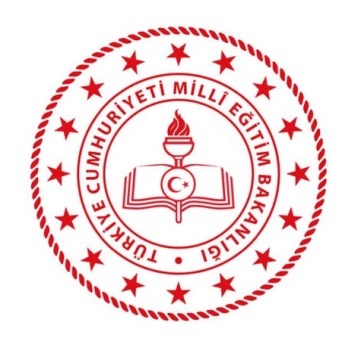 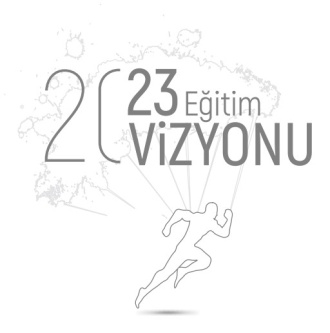 T.C.BEYKOZ KAYMAMKLIĞIFEVZİ ÇAKMAK ANADOLU LİSESİ MÜDÜRLÜĞÜ2019-2023 STRATEJİK PLANI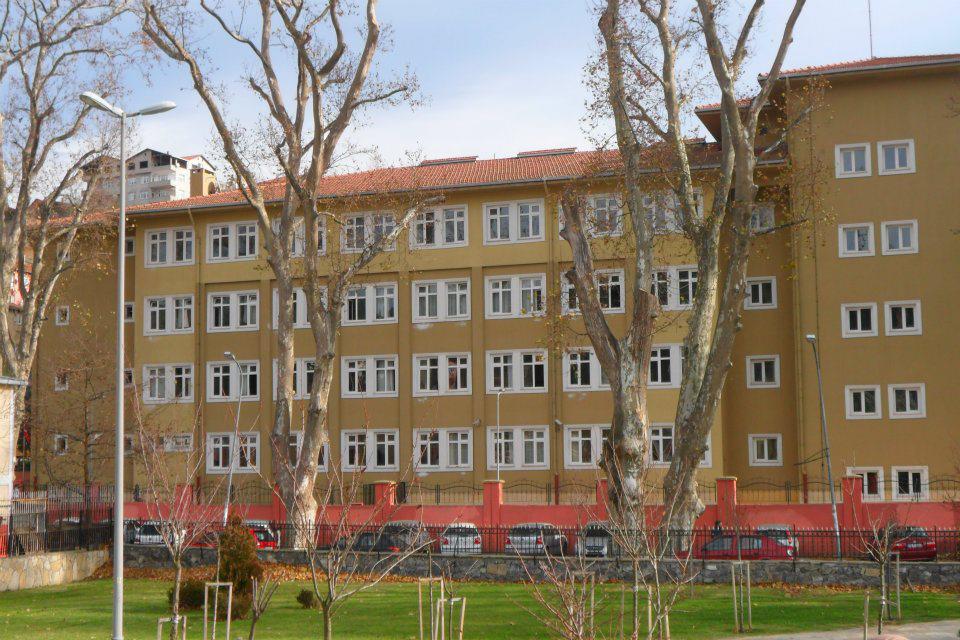 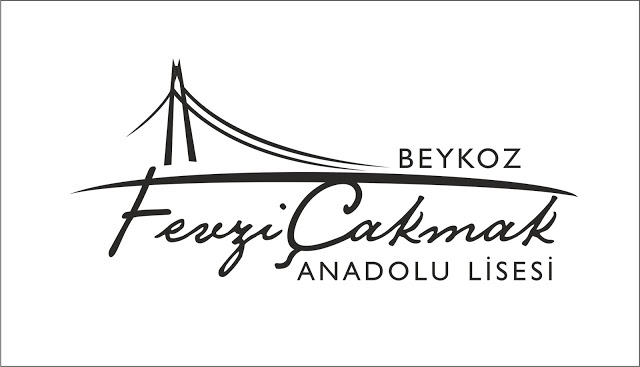 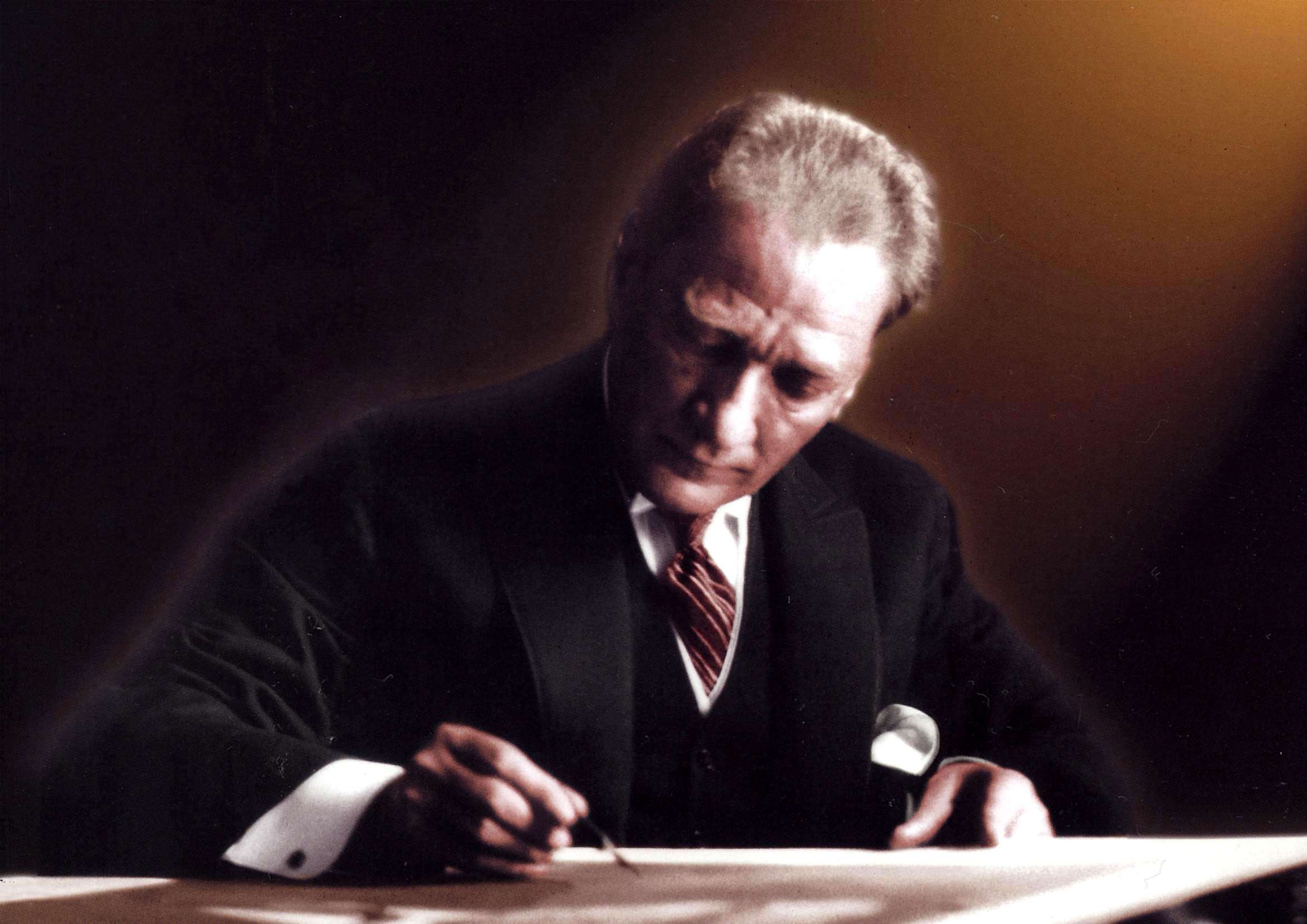 “İnsanlar daima yüksek, soylu ve mukaddes hedeflere yürümelidirler. Bu tarzda yürüyenler ne kadar büyük fedakârlık yaparlarsa o kadar yükselirler.”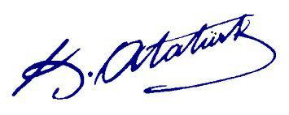 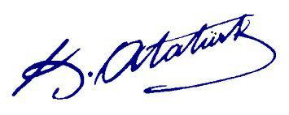 Mustafa Kemal ATATÜRK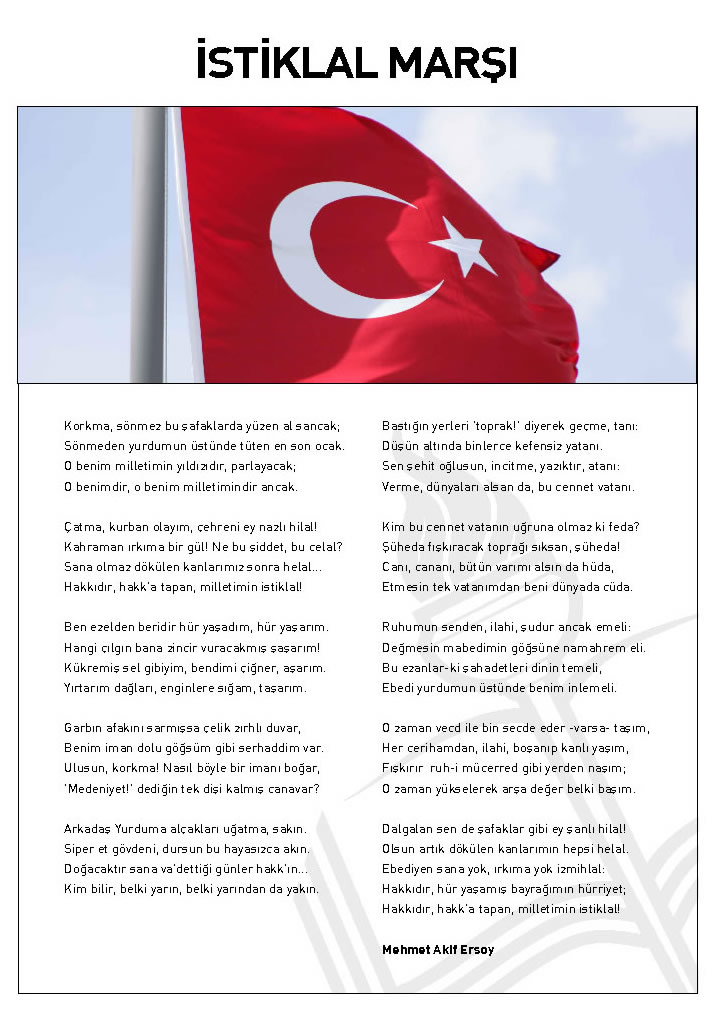 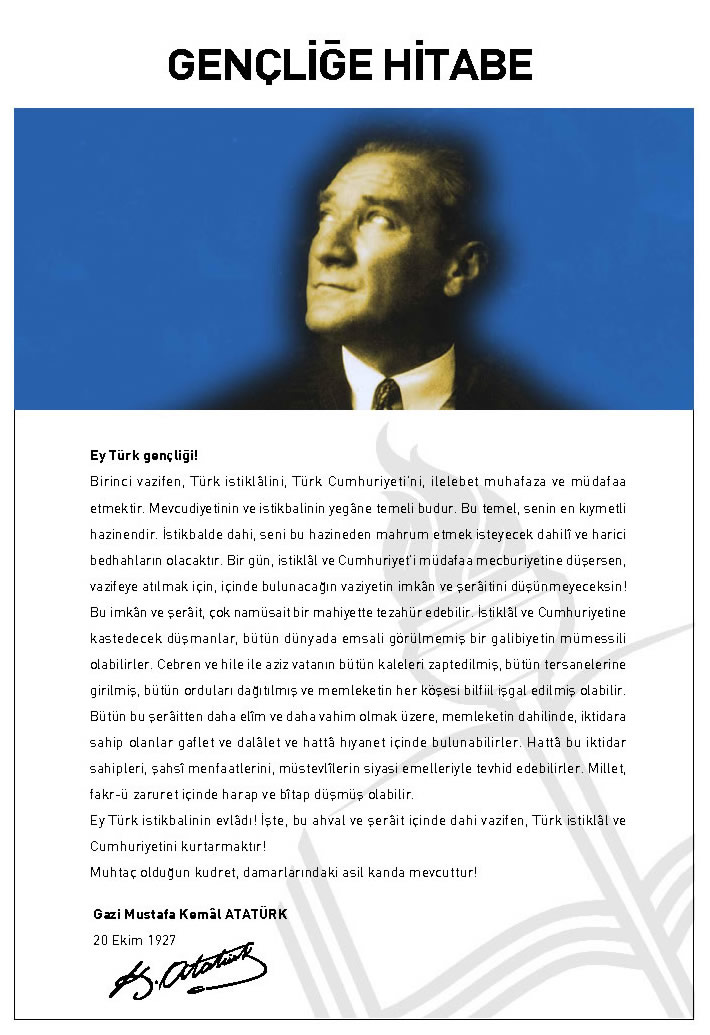 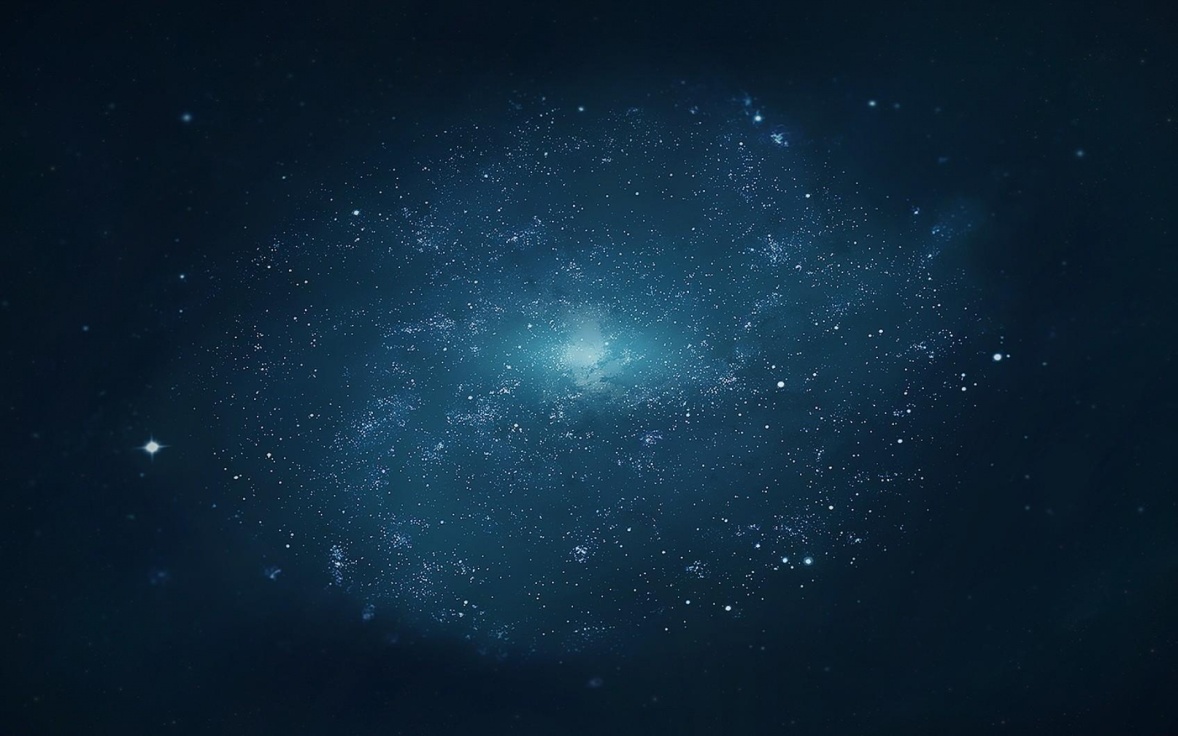 SUNUŞ	Tarihe iz bırakmış kişilerin hayat hikâyeleri ilham vericidir çünkü bu insanların, hayatlarının henüz hiçbir başarı göstermedikleri zamanlarında bile geleceğe ilişkin vizyonları ve stratejik planları vardır zira geleceği tahmin etmenin en iyi yolu, onu planlamaktır. Bizler de tarihe olmasa bile en azından öğrencilerimizin zihinlerine izler bırakma çabasında olan eğitimciler olarak geleceğe dair amaç ve hedeflerimizi belirlemek ve planlamalar yapmakla mükellefiz. Amaçsız bir eğitimci, amacına ne zaman ulaştığını asla bilemez. Dolayısıyla eğitimcilerin daima yüksek amaçları olmalıdır ki kendileri de yaptıkları iş de yetiştirdikleri nesiller de yükselebilsinler. 	Tarihe gerçek mânâda iz bırakmış en büyük eğitimci, öğretmenler öğretmeni, peygamber mesleği şeklinde de tabir edilen bu kutsal mesleğin erbaplarının en yücesi Hazreti Muhammed Mustafa(sallallahu aleyhi ve sellem); hem bir eğitimci hem aile reisi hem devlet yöneticisi hem asker hem kumandan hem de örnek bir kul sıfatlarıyla hayatının her alan ve ânında kutsal amaç ve gayeler edinmekten, planlama yapmaktan, istişareden, stratejiler belirlemekten geri durmamıştır. 	Her işte olduğu gibi; bir işe başlamadan önce tüm olasılıkları göz önüne almak, hareketlerinizin doğuracağı sonuçları hesaplamak, eğitim öğretim faaliyetleri için de önem arz eder. İstenmeyen durumlara hazırlıklı olmak ve karşılaşabilecek riskleri ve bunlardan kaynaklanacak zararı en aza indirmek bu şekilde mümkün olur. Tüm bu çabalar bizi; unutulmaz, farklı, öncü ve başarılı kılacak olan önemli unsurlardır. Buna rağmen, eğer başarı için plan yapmıyorsanız, başarısızlığı planlıyorsunuz demektir. 	Biz de Fevzi Çakmak Anadolu Lisesi olarak bu plan dönemi için Beykoz’umuzun gök kubbesinde bir hoş sedâ bırakmak, kalitemizi ve başarımız arttırmak, yükselen yeni neslin mimarlarından olmak, meslekî ve kurumsal kimliğimizin hakkını vererek, farklı, lider ve unutulmaz olmak umutlarıyla; başta Resulullah(sallallahu aleyhi ve sellem) ve ebediyete göç etmiş öğretmenlerimiz olmak üzere aynı amaca hizmet etmiş tüm eğitimcilerin planlı, programlı, stratejik rehberliklerinden ilhamlar alarak önümüzdeki 2019-2023 dönemi için yaptığımız planlamaları içeren bu stratejik planı hazırlamış bulunuyoruz. Uzun gayret ve zahmetler neticesinde ortaya çıkarılan bu eserin, kurumumuzun kalite, başarı ve kurumsal kapasitesini olabilecek en üst seviyelere taşıması temennisiyle planın; oluşumunda emeği geçen ve bundan sonraki stratejik planlama süreçlerinde emeği geçecek olan herkese tüm içtenliğimle teşekkürlerimi sunuyorum.											    Mustafa GÜRBÜZ Fevzi Çakmak Anadolu Lisesi MüdürüT.C.BEYKOZ KAYMAKAMLIĞIFEVZİ ÇAKMAK ANADOLU LİSESİ MÜDÜRLÜĞÜ2019-2023 STRATEJİK PLAN ÜST KURULUMillî Eğitim Bakanlığının 18.09.2018 tarihli ve 2018/16 no.lu genelgesi doğrultusunda Stratejik Plan Hazırlama Ekibi tarafından hazırlanan Fevzi Çakmak Anadolu Lisesi Müdürlüğü 2019-2023 Stratejik Planı incelenerek 20.02.2019 tarihinde Stratejik Plan Üst Kurulunca onaylanmıştır.Mustafa GÜRBÜZ       Okul Müdürü     Sema ÇAKIRLAR					         Pınar AVŞARMüdür Yardımcısı					Müdür Yardımcısı      Evren AKNUR				                   Esra ERSUNGUR	Matematik Öğretmeni				   İngilizce ÖğretmeniÖNSÖZKamu Yönetimi Reformu kapsamında alınan Yüksek Planlama Kurulu kararlarında ve 5018 sayılı Kamu Mali Yönetimi ve Kontrol Kanununda, kamu kuruluşlarının stratejik planlarını hazırlamaları ve kuruluş bütçelerini bu plan doğrultusunda oluşturmaları öngörülmektedir. 10.12.2003 kabul, 24.12.2003 yayım tarihli ve 5018 sayılı Kamu Malî Yönetimi ve Kontrol Kanununda yer alan stratejik planlamaya ilişkin hükümler 01.01.2005 tarihinde yürürlüğe girmiştir. 5018 sayılı Kanunda stratejik plan, “kamu idarelerinin orta ve uzun vadeli amaçlarını, temel ilke ve politikalarını, hedef ve önceliklerini, performans ölçütlerini, bunlara ulaşmak için izlenecek yöntemler ile kaynak dağılımlarını içeren plan” olarak tanımlanmıştır. Kanunda, kamu idarelerine kalkınma planları, programlar, ilgili mevzuat ve benimsedikleri temel ilkeler çerçevesinde geleceğe ilişkin misyon ve vizyonlarını oluşturmak, stratejik amaçlar ve ölçülebilir hedefler saptamak, performanslarını önceden belirlenmiş olan göstergeler doğrultusunda ölçmek ve uygulamanın izleme ve değerlendirmesini yapmak amacıyla katılımcı yöntemlerle stratejik plan hazırlama görevi verilmiştir.5018 sayılı Kanunun 9. maddesi şöyledir;“Kamu idareleri; kalkınma planları, programlar, ilgili mevzuat ve benimsedikleri temel ilkeler çerçevesinde geleceğe ilişkin misyon ve vizyonlarını oluşturmak, stratejik amaçlar ve ölçülebilir hedefler saptamak, performanslarını önceden belirlenmiş olan göstergeler doğrultusunda ölçmek ve bu sürecin izleme ve değerlendirmesini yapmak amacıyla katılımcı yöntemlerle stratejik plan hazırlarlar.” Milli Eğitim Bakanlığı da ilgili kanun, yönetmelik ve genelgelere dayanarak stratejik planlama sürecini ve2019-2023 yıllarını kapsayan stratejik planlama çalışmalarını başlatmıştır.Fevzi Çakmak Anadolu Lisesi bu doğrultuda, ilgili mevzuat ve benimsediği temel ilkeler çerçevesinde geleceğe ilişkin misyon ve vizyonunu oluşturmak, stratejik amaçlarını ve ölçülebilir hedeflerini saptayarak performanslarını önceden belirlenmiş olan göstergeler doğrultusunda ölçerek bu sürecin izleme ve değerlendirilmesinin yapılmasını sağlamak amacıyla oluşturulan ekibiyle çalışmalarına başlamıştır. Yoğun bir çalışma sonucunda ortaya çıkmış olan Stratejik Planımızın hazırlık aşamasında katkı sağlayan paydaşlarımıza, plan hazırlama sürecinde birlikte çalıştığımız ve görev değişiklikleri nedeniyle aramızdan ayrılan Stratejik Plan Hazırlama ekip üyelerine, bizimle teşrik-i mesai yapan, derdimizi dert edinen herkese teşekkür eder, Stratejik Planın okulumuzun planlı bir şekilde amaç ve hedeflerine ulaşmasına katkı sağlamasını dileriz.Stratejik Plan Hazırlama EkibiŞEKİLLER DİZİNİŞekil 1: Fevzi Çakmak Anadolu Lisesi Stratejik Planlama Modeli	11Şekil 2: Fevzi Çakmak Anadolu Lisesi Teşkilat Şeması	27TABLOLAR DİZİNİTablo 1: Çalışma Takvimi	8Tablo 2:Fevzi Çakmak Anadolu Lisesi 2015 – 2019 Stratejik Plan Üst Kurulu	9Tablo 3: Fevzi Çakmak Anadolu Lisesi 2019-2023 Stratejik Plan Hazırlama ve Koordinasyon Ekibi	9Tablo 4:Temel Bilgiler Tablosu- Okul Künyesi	13Tablo 5:.Çalışan Bilgileri Tablosu	13Tablo 6:Okul Yerleşkesine İlişkin Bilgiler	14Tablo 7:Okulumuzda yer alan sınıfların öğrenci sayıları	14Tablo 8:Teknolojik Kaynaklar Tablosu	14Tablo 9: Gelir Gider Bilgisi	14Tablo 10:Fevzi Çakmak Anadolu Lisesinin Bağlı Bulunduğu Mevzuat	15Tablo 11:Fevzi Çakmak Anadolu Lisesinin Yasal Yükümlülükleri	16Tablo 12:Faaliyet Alanları – Ürün ve Hizmetler	19Tablo 13:Paydaş Belirleme, Değerlendirme Ve Önceliklendirme Matrisi	21Tablo 14: Paydaş Sınıflandırma Matrisi	24Tablo 15: Fevzi Çakmak Anadolu Lisesi Bünyesinde Kurulan Ekip, Kurul Ve Komisyonlar	27Tablo 16: Güçlü Yönler	30Tablo 17: Zayıf Yönler	31Tablo 18:Fırsatlar	31Tablo 19: Tehditler	32Tablo 20: EĞİTİM VE ÖĞRETİME ERİŞİM	34Tablo 21: EĞİTİM VE ÖĞRETİMDE KALİTE	34Tablo 22: KURUMSAL KAPASİTE	34Tablo 23: Temel Değerler	37Tablo 24: Performans Göstergeleri	39Tablo 25: Eylemler:	40Tablo 26: Performans Göstergeleri	41Tablo 27: Eylemler	42Tablo 28:Performans Göstergeleri	44Tablo 29:Eylemler	45Tablo 32:Performans Göstergeleri	47Tablo 33: Eylemler	48Tablo 34:Performans Göstergeleri	49Tablo 35: Eylemler	50Tablo 36: 2019-2023 Stratejik Planı Ekonomik Kaynak Tablosu………………………………………………………………………………… 52Tablo 37: 2019-2023 Stratejik Planı Faaliyet/Proje Maliyetlendirme Tablosu…………………………………………………………… 52TANIMLARAmaç: Ulaşmak istenilen sonuç, maksat, gaye (TDK). Amaçlar: Kuruluşun ulaşmayı hedeflediği sonuçların kavramsal ifadesidir. Amaçlar, kuruluşun hizmetlerine ilişkin politikaların uygulanması ile elde edilecek sonuçları ifade eder. Bütçe:Belirlibirdönemdekigelirvegidertahminleriilebunlarınuygulanmasınailişkinhususlarıgösterenve usulüne uygun olarak yürürlüğe konulan belgedir. Çevre analizi: Kuruluşun faaliyet gösterdiği ortamın ve dış koşulların analizidir. Faaliyet: Belirli bir amaca ve hedefe yönelen, başlı başına bir bütünlük oluşturan, yönetilebilir ve maliyetlendirilebilir üretim veya hizmetlerdir. GZFT (SWOT) Analizi, TOWS Analizi: Klasik iş analizidir. TOWS ve SWOT ‘Strengths’ (Güçlü Yönler), ‘Weaknesses’ (Zayıf Yönler), ‘Opportunities’ (Fırsatlar) ve ‘Threats’ (Tehditler) kelimelerinin baş harflerinin farklı düzenlenmesinden oluşan analizlerdir. Hedef: Yapılması tasarlanan iş, amaç (TDK). Hedefler: Amaçların gerçekleştirilebilmesine yönelik spesifik ve ölçülebilir alt amaçlardır. Hedefler ulaşılması öngörülen çıktı ve sonuçların tanımlanmış bir zaman dilimi içinde nitelik ve nicelik olarak ifadesidir. İzleme ve Değerlendirme: Başarı nasıl takip eder ve değerlendirilir. Yönetsel bilgilerin derlenmesi ve plan uygulamasının raporlanması anlamındaki izleme, misyon, vizyon, temel değerler, amaçlar ve hedeflerle ne ölçüde uyumlu olduğunun yani performansın değerlendirilmesi, elde edilen verilerle planın gözden geçirilmesi evrelerini ifade eder. Kamu Malî Yönetimi: Kamu kaynaklarının tanımlanmış standartlara uygun olarak etkili, ekonomik veverimli kullanılmasını sağlayacak yasal ve yönetsel sistem vesüreçleridir. Kuruluş İçi Analiz: Kuruluşun yapısının, insan kaynaklarının, mali kaynaklarının, kurumsal kültürünün, teknolojik düzeyinin v.b analizidir. Misyon: Kurumun içindeki ve dışındaki herkese kim olduğunu, ne yaptığını, kime yaptığını, nasıl ve neden yaptığını belirleyen, bugün olduğu durumla birlikte gelecekte arzulananı yansıtan ve varoluş amacını belirleyen bir görev bildirgesidir. Paydaş Analizi: Kuruluşun hedef kitlesi ve kuruluş faaliyetlerinden olumlu/ olumsuz yönde etkilenenlerin, ilgili tarafların analizidir, Paydaş Etki/Önem Matrisi: Paydaşın kuruluşun faaliyet ve hizmetlerindeki etkisi ve önemi ile ortaya koyulur. Performans Hedefleri: Stratejik hedeflere ilişkin olarak bir mali yılda ulaşılması gereken performans seviyelerini gösteren kavramdır. İdarenin neleri; başaracağını, faaliyetler ise bunların nasıl gerçekleştirileceğini ifade eder. Performans Göstergesi: gerçekleşen sonuçların önceden belirlenen stratejik amaç ve hedeflerle ne ölçüde örtüştüğünün ortaya konulmasında kullanılır. Yani hedeflere ulaşmadaki başarımızı ölçebileceğimiz temel değerlerdir. Performans Programı: Bir kamu idaresinin program dönemine ilişkin; performans hedeflerini, bu hedeflere ulaşmak için yürüteceği faaliyetleri, kaynak ihtiyacını ve performans göstergelerini içeren programdır. Strateji (Tedbir): Önceden belirlenmiş hedeflere ulaşmak için izlenen yol. Kuruluşun amaç ve hedeflerine nasıl ulaşılacağını gösteren kararlar bütünüdür. Stratejik Plan: Kamu idarelerinin orta ve uzun vadeli amaçlarını, temel ilke ve politikalarını, hedef ve önceliklerini, performans ölçütlerini, bunlara ulaşmak için izlenecek yöntemler ile kaynak dağılımlarını içeren plandır. Örgütün belirlediği hedeflere; hangi süre, kaynak ve yöntemlerle erişeceğini sistematik bir biçimde ortaya koyduğu orta ve uzun vadeli plan. Stratejik Yönetim: Kuruluşun mevcut durumu ile varoluş gerekçesinden hareketle ve geleceğe dönük bir bakış açısını içerecek şekilde; bütçesinin, uzun vadeli amaç ve hedefler doğrultusunda hazırlanması, uygulanması ile sonuçlarının izlenerek değerlendirilmesidir. Temel Değer: Kuruluşun kurumsal ilkeleri ve davranış kuralları ile yönetim biçimini ifade eder. Temel değerler kuruluşun kararlarına, seçimlerine ve stratejilerinin belirlenmesine rehberlik eder. Kurum kültürü haline gelmiş ifadelerdir. Vizyonun gerçekleştirilmesini sağlayacak sistem ve süreçleri desteklemelidir. Vizyon: Sanki oradaymışız gibi, ulaşmak istediğimiz durumu tanımlayan nitelikli bir hedef seçimidir. Mevcut sorunların üstesinden gelinebildiği takdirde kurumun ideal olarak bulunacağı konumu anlatan kısa bir ifadedir.Misyon: Görev. (TDK)GİRİŞPlanlama; mevcut duruma hâkim olma ve geleceği dönük olarak iyileştirmeler yapma imkânı sunan bir süreçtir. Kendisini geliştirmek isteyen kurumlar, öncelikli olarak neye hizmet ettiğinin farkında olmalı ve geçmişe dönük eksikliklerini tespit ederek gelecekte de bu eksiklikleri giderecek tedbirler almalıdır.Bir eğitim öğretim kurumu olan okulumuz da bu stratejik planlama süreci esnasında geçmişinden tecrübeler çıkarmış, mevcut durumunu, güçlü ve zayıf yönlerini görme fırsatı bulmuş, ileriye dönük ideallerini gerçekleştirmek adına kullanabileceği fırsatları tespit etmiş, aleyhine gelişebilecek durumlar hakkında öngörü edinmiş ve hayallerini gerçekleştirme yolunda ilerlerken kendisini olumsuz etkileyebilecek unsurlara karşı hangi tedbirlerin alınabileceğini fark etmiştir. Çalışmalarını bu bilgi ve veriler içerisinde geleceğe yönelik olarak planlamıştır.BÖLÜM IGİRİŞ ve PLAN HAZIRLIK SÜRECİ  1.1.Stratejik Plan Hazırlık Çalışmaları2019-2023 dönemi stratejik plan hazırlanması süreci Üst Kurul ve Stratejik Plan Ekibinin oluşturulması ile başlamıştır. Ekip tarafından oluşturulan çalışma takvimi kapsamında ilk aşamada durum analizi çalışmaları yapılmış ve durum analizi aşamasında paydaşlarımızın plan sürecine aktif katılımını sağlamak üzere paydaş anketi, toplantı ve görüşmeler yapılmıştır.Durum analizinin ardından geleceğe yönelim bölümüne geçilerek okulumuzun amaç, hedef, gösterge ve eylemleri belirlenmiştir. Çalışmaları yürüten ekip ve kurul bilgileri altta verilmiştir.Okul Müdürlüğümüzde MEB Strateji Geliştirme Başkanlığının 2018/16 no’lu genelgesi, İl Milli Eğitim Müdürlüğünün 59090411-602.04.01-E.808715 sayı ve 11.01.2019 tarihli yazısı, İlçe Milli Eğitim Müdürlüğünün 33454355-602.04.01-E.915683 sayı ve 14.01.2019 tarihli tarihli yazıları gereğince2019-2023 stratejik plan hazırlama süreci başlatılmıştır.Fevzi Çakmak Anadolu Lisesi Müdürlüğünün 2019-2023 dönemi stratejik planının hazırlanması sürecinin temel aşamaları şunlardır: Üst Kurul ve Stratejik Plan Ekibinin oluşturulması, çalışma takviminin hazırlanması, uygulanacak yöntemlerin ve yapılacak çalışmaların belirlenmesi.Tablo 1: Çalışma TakvimiOkul müdürlüğümüz bünyesinde okul müdürünün başkanlığında2 müdür yardımcısı ve 2 öğretmenin yer aldığı stratejik plan üst kurulu ve stratejik plan ekibi aşağıdaki tablolarda gösterilmiştir:Tablo 2:Fevzi Çakmak Anadolu Lisesi 2019 – 2023 Stratejik Plan Üst KuruluTablo 3: Fevzi Çakmak Anadolu Lisesi 2019-2023 Stratejik Plan Hazırlama ve Koordinasyon EkibiMEB 2019-2023 Stratejik Planı Hazırlık Programı çerçevesinde Fevzi Çakmak Anadolu LisesiMüdürlüğü olarak “Stratejik plan hazırlık süreci”;Hazırlık Dönemi Çalışmaları ve Hazırlık Programı, Durum Analizi, Geleceğe Bakış, Amaç Hedef ve Eylemler, Maliyetlendirme ile İzleme ve Değerlendirme olmak üzere altı aşamadan oluşmaktadır. Kurumumuz strateji plan çalışmaları amir müdürlüklerimizin mezkûr yazılarının kurumumuza ulaşmasını takiben üst kurul ve hazırlama ekibinin oluşturulmasıyla başlamıştır. Ekibimizde il MEM tarafından verilen stratejik plan hazırlama seminerine katılarak ilçe MEM stratejik plan hazırlama ekibinde de görev alan iki üyemizin bulunması sayesinde çalışmalarımız ilçemizle koordineli olarak, süreç yakından takip edilerek ve bilinçli bir şekilde yönetilmiştir. Öncelikle kurumun yasal yükümlülükleri; yasal görev ve sorumlulukları çerçevesinde faaliyet alanları ve verdiği hizmetler tespit edilerek tablolaştırılmış devamında kurumun paydaşları belirlenerek, önceliklendirilmiştir. Daha sonra yapılan kurum içi istatistik çalışmaları ve kurum dışı analiz çalışmalarıyla kurumun mevcut durumu gözler önüne serilmiştir. Bunu; sorun alanlarının tespiti, vizyon, misyon, ilke ve değerleri belirleme gibi geleceğe yönelim çalışmaları takip etmiştir. Bu esnada kurumumuzun amaç ve hedefleri ile kendini değerlendirmede kullanacağı performans göstergeleri, hedeflerine ulaşmak için alınacak tedbirler ve faaliyetler de ortaya çıkarılarak, okul ve kurumlar için stratejik plan hazırlama taslağı doğrultusunda Fevzi Çakmak Anadolu Lisesi 2019-2023 stratejik Planı oluşturulmuştur.Şekil 1: Fevzi Çakmak Anadolu Lisesi Stratejik Planlama ModeliBÖLÜM IIDURUM ANALİZİ2.DURUM ANALİZİDurum analizi bölümünde okulumuzun mevcut durumu ortaya konularak neredeyiz sorusuna yanıt bulunmaya çalışılmıştır. Bu kapsamda okulumuzun kısa tanıtımı, okul künyesi ve temel istatistikleri, paydaş analizi ve görüşleri ile okulumuzun Güçlü Zayıf Fırsat ve Tehditlerinin (GZFT) ele alındığı analize yer verilmiştir.2.1.OKULUMUZUN KISA TANITIMIKurumumuz 1970 – 1990 yılları arasında; temeli 1954 yılında zamanın İstanbul Valisi ve Belediye Reisi Ord. Prof Dr. Fahrettin Kerim GÖKAY tarafından atılan ve 1970 yılına kadar Hacı Numan İlkokulu olarak hizmet veren, bugünkü Beykoz Halk Eğitim Merkezi binasında Fevzi Çakmak Ortaokulu olarak faaliyet göstermiş olup 1990 yılındabugünkü Hacı Numan Ortaokulu binasına taşınarak liseye dönüştürülmüştür.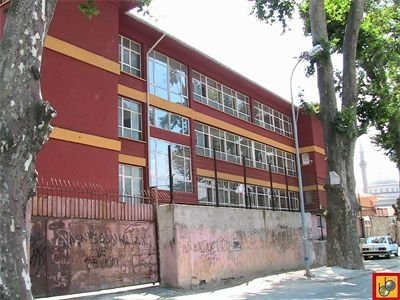 1994-1995 eğitim öğretim yılından itibaren ise şu an faaliyet gösterdiği binanın yerinde bulunan eski binaya taşınmıştır. 1997-1998 eğitim öğretim yılında yabancı dil ağırlıklı lise kısmı hizmete girmiş, 2005-2006 eğitim öğretim yılında liselerde öğrenimin dört yıla çıkarılması ve bazı okulların Anadolu lisesine dönüştürülerek yabancı dil ağırlıklı liselerin kaldırılması nedeniyle 2005-2006 eğitim öğretim yılından itibaren yabancı dil ağırlıklı lise kısmına öğrenci alınmamıştır.İstanbul’da sismik riskin azaltılması çalışmaları çerçevesinde 2007 yılında yıkılan eski bina bugünkü haliyle yeniden yapılarak 2008-2009 eğitim öğretim yılı başında tekrar faaliyete geçmiştir. Okulumuz 2013-2014 eğitim öğretim yılı ile birlikte Anadolu lisesine dönüştürülmüş ve Fevzi Çakmak Anadolu Lisesi adıyla hizmet vermeye başlamıştır.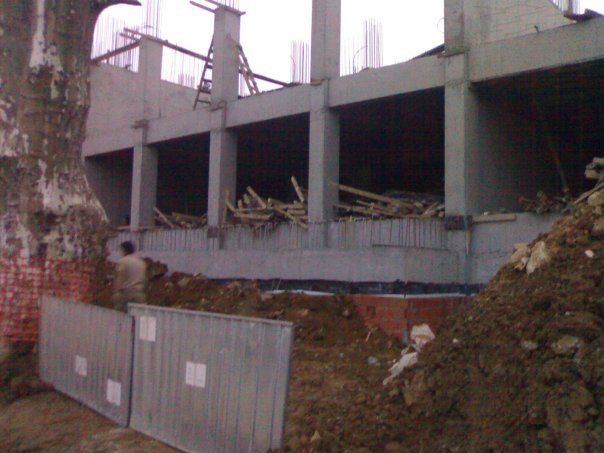 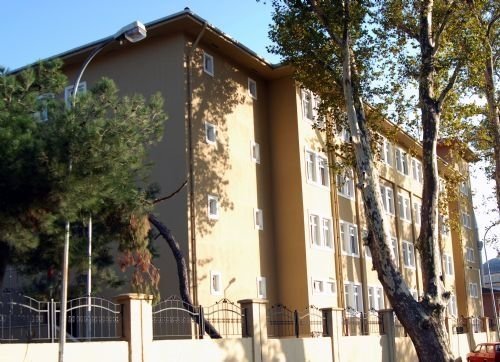 2.2.Okulun Mevcut Durumu: Temel İstatistikler2.2.1.Okul KünyesiOkulumuzun temel girdilerine ilişkin bilgiler altta yer alan okul künyesine ilişkin tabloda yer almaktadır.Tablo 4:Temel Bilgiler Tablosu- Okul Künyesi2.2.2. Çalışan BilgileriOkulumuzun çalışanlarına ilişkin bilgiler altta yer alan tabloda belirtilmiştir.Tablo 5:.Çalışan Bilgileri Tablosu2.2.3.Okulumuz Bina ve Alanları	Okulumuzun binası ile açık ve kapalı alanlarına ilişkin temel bilgiler altta yer almaktadır.Tablo 6:Okul Yerleşkesine İlişkin Bilgiler2.2.4.Sınıf ve Öğrenci BilgileriTablo 7:Okulumuzda yer alan sınıfların öğrenci sayıları2.2.5.Donanım ve Teknolojik KaynaklarımızTeknolojik kaynaklar başta olmak üzere okulumuzda bulunan çalışır durumdaki donanım malzemesine ilişkin bilgiye alttaki tabloda yer verilmiştir.Tablo 8:Teknolojik Kaynaklar Tablosu2.2.6.Gelir ve Gider BilgisiOkulumuzun genel bütçe ödenekleri, okul aile birliği gelirleri ve diğer katkılarda dâhil olmak üzere gelir ve giderlerine ilişkin son iki yıl gerçekleşme bilgileri alttaki tabloda verilmiştir.Tablo 9: Gelir Gider Bilgisi2.3.MEVZUAT ANALİZİTablo 10:Fevzi Çakmak Anadolu Lisesinin Bağlı Bulunduğu Mevzuat2.4.YASAL YÜKÜMLÜLÜKLERTablo 11:Fevzi Çakmak Anadolu Lisesinin Yasal Yükümlülükleri2.5.FAALİYET ALANLARI, ÜRÜN ve HİZMETLERTablo 12:Faaliyet Alanları – Ürün ve Hizmetler2.6.PAYDAŞ ANALİZİTablo 13:Paydaş Belirleme, Değerlendirme Ve Önceliklendirme MatrisiTablo 14: Paydaş Sınıflandırma Matrisi2.7.KURUM İÇİ ANALİZKurumun Organizasyon YapısıŞekil 2: Fevzi Çakmak Anadolu Lisesi Teşkilat ŞemasıTablo 15: Fevzi Çakmak Anadolu Lisesi Bünyesinde Kurulan Ekip, Kurul Ve Komisyonlar2.6.7.KURUM DIŞI ANALİZ2.7.1.PEST (Politik-Yasal, Ekonomik, Sosyo-Kültürel, Teknolojik, Ekolojik, Etik)  AnaliziPolitik, ekonomik, sosyal ve teknolojik alanlardaki dışsal değişkenlerin değerlendirilmesi ile ortaya çıkan olası fırsat ve tehdit unsurları aşağıdaki gibidir.2.7.2.Üst Politika BelgeleriHükûmet ProgramlarıMillî Eğitim Şûraları2023 Vizyon BelgesiKalkınma PlanlarıMEB 2019-2023 Stratejik Planı,5018 sayılı Kamu Mali Yönetimi ve Kontrol KanunuStrateji Geliştirme Birimlerinin Çalışma Usul ve Esasları Hakkında YönetmelikKamu İdarelerinde Stratejik Planlamaya İlişkin Usul ve Esaslar Hakkında Yönetmelik2018/16 sayılı genelge İstanbul İl Millî Eğitim Müdürlüğü 2019-2023Stratejik Planı,Beykoz İlçe Millî Eğitim Müdürlüğü 2019-2023Stratejik Planı,Beykoz Belediyesi 2019-2023 Stratejik Planı,İSTKA 2014-2023 Bölge Kalkınma PlanıDiğer Kaynaklar2.7.3.GZFT (Güçlü Yönler, Zayıf Yönler, Fırsatlar, Tehditler) AnaliziOkulumuzun temel istatistiklerinde verilen okul künyesi, çalışan bilgileri, bina bilgileri, teknolojik kaynak bilgileri ve gelir gider bilgileri ile paydaş anketleri sonucunda ortaya çıkan sorun ve gelişime açık alanlar iç ve dış faktör olarak değerlendirilerek GZFT tablosunda belirtilmiştir. Dolayısıyla olguyu belirten istatistikler ile algıyı ölçen anketlerden çıkan sonuçlar tek bir analizde birleştirilmiştir.Kurumun güçlü ve zayıf yönleri donanım, malzeme, çalışan, iş yapma becerisi, kurumsal iletişim gibi çok çeşitli alanlarda kendisinden kaynaklı olan güçlülükleri ve zayıflıkları ifade etmektedir ve ayrımda temel olarak okul müdürü/müdürlüğü kapsamından bakılarak iç faktör ve dış faktör ayrımı yapılmıştır. Tablo 16: Güçlü YönlerTablo 17: Zayıf YönlerTablo 18:FırsatlarTablo 19: Tehditler2.8.Fevzi Çakmak Anadolu Lisesi Gelişim ve Sorun AlanlarıOkul Müdürlüğümüzün Gelişim ve Sorun Alanları; GZFT, Kurum dışı (PEST) Analizi çalışmaları, paydaş anketleri, birebir yapılan görüşmeler, bölümlerden alınan görüşler doğrultusunda katılımcı bir yaklaşım kapsamında aşağıdaki şekilde tespit edilmiştir.Tablo 20: EĞİTİM VE ÖĞRETİME ERİŞİMTablo 21: EĞİTİM VE ÖĞRETİMDE KALİTETablo 22: KURUMSAL KAPASİTEBÖLÜM IIIGELECEĞE BAKIŞ3.1. Misyon, Vizyon ve Temel Değerler3.1.1.Misyon3.1.2.Vizyon3.1.3.Temel DeğerlerTablo 23: Temel DeğerlerBÖLÜM IVAMAÇ HEDEFveEYLEMLER4.1.TEMA, AMAÇ, HEDEF VE EYLEMLERTEMA 1: EĞİTİM VE ÖĞRETİME ERİŞİMStratejik Amaç 1:Kayıt bölgemizde yer alan çocukların okullaşma oranlarını artıran, öğrencilerin uyum ve devamsızlık sorunlarını gideren etkin bir yönetim yapısı kurulacaktır.  Stratejik Hedef 1.1:Kayıt bölgemizde yer alan çocukların okullaşma oranları artırılacak ve öğrencilerin uyum ve devamsızlık sorunları da giderilecektir. Performans GöstergeleriTablo 24: Performans GöstergeleriEylemlerTablo 25: Eylemler:TEMA 2: EĞİTİM VE ÖĞRETİMDE KALİTENİN ARTIRILMASIStratejik Amaç 2:Öğrencilerimizin gelişmiş dünyaya uyum sağlayacak şekilde donanımlı bireyler olabilmesi için eğitim ve öğretimde kalite artırılacaktır.Stratejik Hedef 2.1: Öğrenme kazanımlarını takip eden ve velileri de sürece dâhil eden bir yönetim anlayışı ile öğrencilerimizin akademik başarıları ve sosyal faaliyetlere etkin katılımı artırılacaktır.Performans GöstergeleriTablo 26: Performans Göstergeleri*  Öğrenci sayısı, sınıf mevcutları, nakil ve geçişler nedeniyle öngörülemeyen sayılar belirtilememiş olup bu tür performans göstergeleri için sadece oransal hedefler oluşturulmuştur.EylemlerTablo 27: EylemlerStratejik Hedef 2.2:Etkin bir rehberlik anlayışıyla, öğrencilerimizi ilgi ve becerileriyle orantılı bir şekilde üst öğrenime veya istihdama hazır hale getiren daha kaliteli bir kurum yapısına geçilecektir. Performans GöstergeleriTablo 28:Performans Göstergeleri*  Öğrenci sayısı, sınıf mevcutları, nakil ve geçişler nedeniyle öngörülemeyen sayılar belirtilememiş olup bu tür performans göstergeleri için sadece oransal hedefler oluşturulmuştur.EylemlerTablo 29:EylemlerTEMA 3: KURUMSAL KAPASİTEStratejik Amaç 3:Eğitim ve öğretim faaliyetlerinin daha nitelikli olarak verilebilmesi için okulumuzun kurumsal kapasitesi güçlendirilecektir. Stratejik Hedef 3.1:	Beşeri kapasiteyi yükseltmek için yönetici, öğretmen ve çalışan yeterliliklerinin geliştirilmesi ile motivasyon ve performanslarının arttırılması yönünde çalışmalar yapmak.Performans GöstergeleriTablo 30: Performans Göstergeleri*  Öğrenci sayısı, öğretmen sirkülasyonu, sınıf mevcutları, nakil ve geçişler nedeniyle öngörülemeyen sayılar belirtilememiş olup bu tür performans göstergeleri için sadece oransal hedefler oluşturulmuştur.EylemlerTablo 31: EylemlerStratejik Hedef 3.2:Kurumun fiziki ve mali alt yapısının güçlendirilmesine yönelik çalışmalar yapmak.Performans GöstergeleriTablo 32:Performans Göstergeleri*  Öğrenci sayısı, sınıf mevcutları, nakil ve geçişler nedeniyle öngörülemeyen sayılar belirtilememiş olup bu tür performans göstergeleri için sadece oransal hedefler oluşturulmuştur.EylemlerTablo 33: EylemlerStratejik Hedef 3.3:Yönetim ve organizasyonda açıklık ve katılımcılığı, bilgi aktarım ve paylaşımı ile kurumsal iletişimi arttırıcı çalışmalar yaparak katılımcı, çoğulcu, şeffaf bir yönetim ve organizasyon yapısı oluşturmak.Performans GöstergeleriTablo 34:Performans GöstergeleriEylemlerTablo 35: EylemlerBÖLÜM VMALİYETLENDİRMEOkulumuzun 2019-2023 Stratejik Planının maliyetlendirilmesindeki amacımız; ortaya koyduğumuz stratejik amaç ve hedeflerin gerektirdiği maliyetlerin tespit edilmesidir. Böylece stratejik planımız ve bütçemiz arasındaki bağlantıyı oluşturmuş ve iyileştirme çalışmalarında nelere öncelik verilmesi gerektiğini ortaya çıkarmış olacağız. Stratejik planımızda belirttiğimiz amaç ve hedeflerimiz için çıkardığımız maliyet tahmini olarak hesaplanmıştır.Tablo 36: 2019-2023 Stratejik Planı Ekonomik Kaynak TablosuTablo 37: 2019-2023 Stratejik Planı Amaç ve Hedef Maliyetleri TablosuBÖLÜM VIİZLEMEveDEĞERLENDİRMEİZLEME ve DEĞERLENDİRMEİzleme, stratejik plan uygulamasının sistematik olarak takip edilmesi ve raporlanmasıdır. Değerlendirme ise, uygulama sonuçlarının amaç ve hedeflere kıyasla ölçülmesi ve söz konusu amaç ve hedeflerin tutarlılık ve uygunluğunun analizidir. Fevzi Çakmak Anadolu Lisesi 2019-2023 Stratejik Planı İzleme ve Değerlendirme Modeli’nin çerçevesini; 1. Fevzi Çakmak Anadolu Lisesi 2019-2023 Stratejik Planı ve performans programlarında yer alan performans göstergelerinin gerçekleşme durumlarının tespit edilmesi, 2. Performans göstergelerinin gerçekleşme durumlarının hedeflerle kıyaslanması, 3. Sonuçların raporlanması ve paydaşlarla paylaşımı, 4. Güncelleme dâhil gerekli tedbirlerin alınması süreçleri oluşturmaktadır. Fevzi Çakmak Anadolu Lisesi 2019-2023 Stratejik Planı’nda yer alan performans göstergelerinin gerçekleşme durumlarının tespiti yılda iki kez yapılacaktır. Yılın ilk altı aylık dönemini kapsayan birinci izleme kapsamında, Strateji Geliştirme Bölümü tarafından harcama birimlerinden sorumlu oldukları göstergeler ile ilgili gerçekleşme durumlarına ilişkin veriler toplanarak pekiştirilmiş edilecektir. Göstergelerin gerçekleşme durumları hakkında hazırlanan rapor yöneticiye sunulacak ve böylelikle göstergelerdeki yıllık hedeflere ulaşılmasını sağlamak üzere gerekli görülebilecek tedbirlerin alınması sağlanacaktır. Yılın tamamını kapsayan ikinci izleme dâhilinde Strateji Geliştirme Ekibi tarafından harcama birimlerinden sorumlu oldukları göstergeler ile ilgili yılsonu gerçekleşme durumlarına ait veriler toplanarak pekiştirilmiş edilecektir. Yılsonu gerçekleşme durumları, varsa gösterge hedeflerinden sapmalar ve bunların nedenleri üst yönetici başkanlığında harcama birim yöneticilerince değerlendirilerek gerekli tedbirlerin alınması sağlanacaktır. Ayrıca stratejik planın yıllık izleme ve değerlendirme raporu hazırlanarak ilgililerle paylaşılacaktır.	Okulumuz Stratejik Planı izleme ve değerlendirme çalışmalarında 5 yıllık Stratejik Planın izlenmesi ve 1 yıllık gelişim planın izlenmesi olarak ikili bir ayrıma gidilecektir. 	Stratejik planın izlenmesinde 6 aylık dönemlerde izleme yapılacak denetim birimleri, il ve ilçe millî eğitim müdürlüğü ve Bakanlık denetim ve kontrollerine hazır halde tutulacaktır.KISALTMALARKISALTMALARABAvrupa BirliğiAFADAfet ve Acil Durum Yönetimi BaşkanlığıAR-GEAraştırma, GeliştirmeASOAkşam Sanat OkuluBİLSEMBilim ve Sanat MerkeziBŞK. YRD.Başkan YardımcısıDPTDevlet Planlama TeşkilatıDynEdDynamicEducation (Dinamik Eğitim)DYSDoküman Yönetim SistemiFATİHFırsatları Artırma ve Teknolojiyi İyileştirme HareketiGZFTGüçlü, Zayıf, Fırsat, TehditHEMFESTHalk Eğitimi Merkezleri FestivaliİBBSTürkiye İstatistiki Bölge Birimleri SınıflandırmasıİHLİmam-Hatip LisesiİKBİnsan Kaynakları BölümüİPKBİstanbul Proje Koordinasyon BirimiİSGİş Sağlığı ve GüvenliğiİSTKAİstanbul Kalkınma AjansıİŞKURTürkiye İş KurumuKBYDKariyer Basamaklarında Yükselme ve DeğerlendirmeKHKKanun Hükmünde KararnameKPSSKamu Personeli Seçme SınavıLYSLisans Yerleştirme SınavıMEBMillî Eğitim BakanlığıMEBBİSMillî Eğitim Bakanlığı Bilişim SistemleriMEİSMillî Eğitim Bakanlığı İstatistik SistemleriMEMMillî Eğitim MüdürlüğüMTEMesleki ve Teknik EğitimMTSKMotorlu Taşıt Sürücüleri KursuÖSYMÖlçme, Seçme ve Yerleştirme MerkeziPESTPolitik, Ekonomik, Sosyolojik, TeknolojikRAMRehberlik ve Araştırma MerkeziSPStratejik PlanSTKSivil Toplum KuruluşlarıSWOTStrenghts, Weaknesses, Opportunıtıes, Threats (Güçlü, Zayıf, Fırsat,Tehdit)TBMMTürkiye Büyük Millet MeclisiTDKTürk Dil KurumuTEOGTemel Eğitimden Ortaöğretime GeçişTKYToplam Kalite YönetimiTOKİToplu Konut İdaresi BaşkanlığıTOWSThreats, Opportunıtıes, Weaknesses, Strenghts (Tehdit, Fırsat, Zayıf, Güçlü)TÜİKTürkiye İstatistik KurumuYGSYükseköğretime Geçiş SınavıFevzi Çakmak Anadolu Lisesi
Stratejik Planlama AdımlarıFevzi Çakmak Anadolu Lisesi
Stratejik Planlama Adımları2015-201820192019Fevzi Çakmak Anadolu Lisesi
Stratejik Planlama AdımlarıFevzi Çakmak Anadolu Lisesi
Stratejik Planlama AdımlarıOCAKŞUBAT1DURUM ANALİZİ1Tarihi Gelişim1Mevzuat Analizi1Faaliyet Alanları, Ürün ve Hizmetler1Kurum içi ve kurum dışı analizler (Paydaş Analizi, Örgütsel Yapı, Teknolojik Düzey,  İnsan Kaynakları, Mali Kaynakların araştırılması, GZFT vb. analizler)1Üst Politika Belgeleri1Gelişim ve Sorun Alanlarının Belirlenmesi1İlçe Stratejik Plan Ekibinin Değerlendirmesi2GELECEĞE YÖNELİM2Misyon-Vizyon-Temel İlke ve Değerler2Temalar2Stratejik Amaçlar2Stratejik Hedefler2Performans göstergeleri2Stratejiler (Tedbirler)2Faaliyet ve projeler3MALİYETLENDİRME4Düzeltme, Onay ve YayımFEVZİ ÇAKMAK ANADOLU LİSESİMÜDÜRLÜĞÜSTRATEJİK PLAN ÜST KURULUFEVZİ ÇAKMAK ANADOLU LİSESİMÜDÜRLÜĞÜSTRATEJİK PLAN ÜST KURULUFEVZİ ÇAKMAK ANADOLU LİSESİMÜDÜRLÜĞÜSTRATEJİK PLAN ÜST KURULUSIRA NOADI SOYADIGÖREVİ1Mustafa GÜRBÜZOkul Müdürü2Sema ÇAKIRLARMüdür Yardımcısı3Pınar AVŞARMüdür Yardımcısı4Evren AKNURÖğretmen5Esra ERSUNGURÖğretmenFEVZİ ÇAKMAK ANADOLU LİSESİOKULU MÜDÜRLÜĞÜ2019-2023 STRATEJİK PLAN HAZIRLAMA EKİBİFEVZİ ÇAKMAK ANADOLU LİSESİOKULU MÜDÜRLÜĞÜ2019-2023 STRATEJİK PLAN HAZIRLAMA EKİBİFEVZİ ÇAKMAK ANADOLU LİSESİOKULU MÜDÜRLÜĞÜ2019-2023 STRATEJİK PLAN HAZIRLAMA EKİBİSIRA NOADI SOYADIGÖREVİ1Gökalp İBAÇOkul Stratejik Plan Koordinatörü2Barış YILANCIStratejik Plan Ekip Üyesi3Arzu SAĞLAMStratejik Plan Ekip Üyesiİli: İSTANBULİli: İSTANBULİli: İSTANBULİli: İSTANBULİlçesi: BEYKOZİlçesi: BEYKOZİlçesi: BEYKOZİlçesi: BEYKOZAdres:Ortaçeşme Mah. Çayır Cad. No:43Ortaçeşme Mah. Çayır Cad. No:43Ortaçeşme Mah. Çayır Cad. No:43Coğrafi Konum (link):Coğrafi Konum (link):http://beykozfevzicakmakanadolulisesi.meb.k12.tr/tema/index.php#prettyPhoto/5/http://beykozfevzicakmakanadolulisesi.meb.k12.tr/tema/index.php#prettyPhoto/5/Telefon Numarası: 0216 323 00 23 0216 323 00 23 0216 323 00 23 Faks Numarası:Faks Numarası:0216 323 00 430216 323 00 43e- Posta Adresi:Web sayfası adresi:Web sayfası adresi:Kurum Kodu:750880750880750880Öğretim Şekli:Öğretim Şekli:Tam günTam günOkulun Hizmete Giriş Tarihi: 1970Okulun Hizmete Giriş Tarihi: 1970Okulun Hizmete Giriş Tarihi: 1970Okulun Hizmete Giriş Tarihi: 1970Toplam Çalışan SayısıToplam Çalışan Sayısı4545Öğrenci Sayısı:Kız399399Öğretmen SayısıKadın2626Öğrenci Sayısı:Erkek312312Öğretmen SayısıErkek1313Öğrenci Sayısı:Toplam711711Öğretmen SayısıToplam3939Derslik Başına Düşen Öğrenci SayısıDerslik Başına Düşen Öğrenci SayısıDerslik Başına Düşen Öğrenci Sayısı: 33,8Şube Başına Düşen Öğrenci SayısıŞube Başına Düşen Öğrenci SayısıŞube Başına Düşen Öğrenci Sayısı: 33.8Öğretmen Başına Düşen Öğrenci SayısıÖğretmen Başına Düşen Öğrenci SayısıÖğretmen Başına Düşen Öğrenci Sayısı: 18,2Şube Başına 30’dan Fazla Öğrencisi Olan Şube SayısıŞube Başına 30’dan Fazla Öğrencisi Olan Şube SayısıŞube Başına 30’dan Fazla Öğrencisi Olan Şube Sayısı: 16Öğrenci Başına Düşen Toplam Gider MiktarıÖğrenci Başına Düşen Toplam Gider MiktarıÖğrenci Başına Düşen Toplam Gider Miktarı39,39 TLÖğretmenlerin Kurumdaki Ortalama Görev SüresiÖğretmenlerin Kurumdaki Ortalama Görev SüresiÖğretmenlerin Kurumdaki Ortalama Görev Süresi7 yılUnvanErkekKadınToplamOkul Müdürü ve Müdür Yardımcısı3-3Branş Öğretmeni102535Rehber Öğretmen-11İdari Personel-11Yardımcı Personel224Güvenlik Personeli1-1Toplam Çalışan Sayıları162945Okul BölümleriOkul BölümleriÖzel AlanlarVarYokOkul Kat Sayısı5Çok Amaçlı Salon1-Derslik Sayısı21Çok Amaçlı Saha--Derslik Alanları (m2)80 Kütüphane1-Kullanılan Derslik Sayısı23Fen Laboratuvarı2-Şube Sayısı21Bilgisayar Laboratuvarı--İdari Odaların Alanı (m2)15İş Atölyesi--Öğretmenler Odası (m2)32Resim Atölyesi1-Okul Oturum Alanı (m2)1012Pansiyon--Okul Bahçesi (Açık Alan)(m2)840Okul Kapalı Alan (m2)3315Sanatsal, bilimsel ve sportif amaçlı toplam alan (m2)-Kantin (m2)82Tuvalet Sayısı8SINIFKEToplamSINIFKEToplamSINIFKEToplamSINIFKEToplam9-A20214110-A16193511-A15183312-A147219-B23194210-B19153411-B1892712-B157229-C31114210-C14203411-C11183912-C1921409-D28134110-D9253411-D20173712-D2712399-E23184111-E25193912-E114159-F24174111-F17724Toplam149992485879137106831898651137Akıllı Tahta Sayısı27TV Sayısı3Masaüstü Bilgisayar Sayısı3Yazıcı Sayısı8Taşınabilir Bilgisayar Sayısı5Fotokopi Makinası Sayısı4Projeksiyon Sayısı-İnternet Bağlantı Hızı16 mbYıllarGelir MiktarıGider Miktarı201661,61163.493201755,40562,042TABLO 10FEVZİ ÇAKMAK ANADOLU LİSESİNİN BAĞLI BULUNDUĞU MEVZUATFEVZİ ÇAKMAK ANADOLU LİSESİNİN BAĞLI BULUNDUĞU MEVZUATÇeşidiAdıNumarasıKanunTürkiye Cumhuriyeti Anayasası2709KanunMillî Eğitim Temel Kanunu1739KanunDevlet Memurları Kanunu657KanunTürk Bayrağı Kanunu2893KanunMilli Eğitim Bakanlığına Bağlı Yüksek ve Orta Dereceli Okullar Öğretmenleri ile İlkokul Öğretmenlerinin Haftalık Ders Saatleri ile Ek Ders Ücretleri Hakkında Kanun439K.H.KMillî Eğitim Bakanlığının Teşkilat ve Görevleri hakkında Kanun Hükmünde Kararname652K.H.KÖzel Eğitim Hakkında Kanun Hükmünde Kararname573TüzükTürk Bayrağı Tüzüğü2893Bakanlar Kurulu KararıMillî Eğitim Bakanlığı Yönetici ve Öğretmenlerinin Ders ve Ek Ders Saatlerine İlişkin Karar11350YönetmelikMillî Eğitim Bakanlığı Ortaöğretim Kurumları Yönetmeliği28758YönetmelikMillî Eğitim Bakanlığıİlköğretim ve Orta Öğretim KurumlarıSosyal Etkinlikler Yönetmeliği25699YönetmelikMillî Eğitim Bakanlığı Okul-Aile Birliği Yönetmeliği28199YönetmelikMillî Eğitim Bakanlığı Disiplin Amirleri Yönetmeliği20890YönetmelikTaşınır Mal Yönetmeliği26407YönetmelikMilli Eğitim Bakanlığına BağlıOkul ve Kurumların Yönetici ve ÖğretmenlerininNorm Kadrolarına İlişkin Yönetmelik23782YönetmelikMillî Eğitim BakanlığıAday Memurların Yetiştirilmelerine İlişkin Yönetmelik2423YönetmelikMillî Eğitim Bakanlığı Ders Kitapları ve Eğitim Araçları Yönetmeliği28409YönetmelikMillî Eğitim BakanlığıOkul Kütüphaneleri Yönetmeliği24501YönetmelikÖğretmenlik Kariyer Basamaklarında Yükselme Yönetmeliği25905YönetmelikMillî Eğitim Bakanlığı Hizmetiçi Eğitim Yönetmeliği22161YönetmelikMillî Eğitim Bakanlığı Eğitim ve Öğretim Hizmetleri Sınıfında Görevli Personelin Yurt İçinde Hizmetiçi Eğitim Yoluyla Yetiştirilmeleri Hakkında Yönetmelik24548YönetmelikMillî Eğitim Bakanlığı Yabancı Dil Eğitimi ve Öğretimi Yönetmeliği26184YönetmelikMillî Eğitim Bakanlığı Rehberlik ve Psikolojik Danışma Hizmetleri Yönetmeliği24376YönetmelikMillî Eğitim Bakanlığına Bağlı Okul Öğrencilerinin Kılık ve Kıyafetlerine Dair Yönetmelik28480YönetmelikMillî Eğitim Bakanlığı Sosyal ve Kültürel Yarışmalar Yönetmeliği22505YönetmelikResmî Mühür Yönetmeliği18513YönetmelikDevlet Arşiv Hizmetleri Hakkında Yönetmelik19816YönetmelikUlusal ve Resmî Bayramlar ile Mahalli Kurtuluş Günleri, Atatürk Günleri ve Tarihi Günlerde Yapılacak Tören ve Kutlamalar Yönetmeliği28283Yönetmelikİstiklal Marşının Kabul Edildiği Günü ve Mehmet Akif Ersoy'uAnma Günü Hakkında Yönetmelik26809Yönetmelik18 Mart Şehitler Günü ve 19 Eylül Gaziler Gününde Yapılacak Törenler Hakkında Yönetmelik25209YönetmelikÖğretmenler Günü Kutlama Yönetmeliği21417YönetmelikMillî Eğitim Bakanlığı Kurum Tanıtım Yönetmeliği26254İlgili Yönerge, Usûl ve Esas, Genelge ile Tebliğlerİlgili Yönerge, Usûl ve Esas, Genelge ile Tebliğlerİlgili Yönerge, Usûl ve Esas, Genelge ile TebliğlerTABLO 11FEVZİ ÇAKMAK ANADOLU LİSESİNİN YASAL YÜKÜMLÜLÜKLERİFEVZİ ÇAKMAK ANADOLU LİSESİNİN YASAL YÜKÜMLÜLÜKLERİYasal Yükümlülükler (Görevler)Yasal Yükümlülükler (Görevler)DayanakTürk Milletinin bütün fertlerini, Atatürk inkılâp ve ilkelerine ve Anayasada ifadesini bulan Atatürk milliyetçiliğine bağlı; Türk milletinin milli, ahlaki, insani, manevi ve kültürel değerlerini benimseyen, koruyan ve geliştiren; ailesini, vatanını, milletini seven ve daima yüceltmeye çalışan, insan haklarına ve Anayasanın başlangıcındaki temel ilkelere dayanan demokratik, laik ve sosyal bir hukuk Devleti olan Türkiye Cumhuriyetine karşı görev ve sorumluluklarını bilen ve bunları davranış haline getirmiş yurttaşlar olarak yetiştirmek.Türk Milletinin bütün fertlerini, Atatürk inkılâp ve ilkelerine ve Anayasada ifadesini bulan Atatürk milliyetçiliğine bağlı; Türk milletinin milli, ahlaki, insani, manevi ve kültürel değerlerini benimseyen, koruyan ve geliştiren; ailesini, vatanını, milletini seven ve daima yüceltmeye çalışan, insan haklarına ve Anayasanın başlangıcındaki temel ilkelere dayanan demokratik, laik ve sosyal bir hukuk Devleti olan Türkiye Cumhuriyetine karşı görev ve sorumluluklarını bilen ve bunları davranış haline getirmiş yurttaşlar olarak yetiştirmek.1739 sayılı Millî Eğitim Temel KanunuTürk Milletinin bütün fertlerini; beden, zihin, ahlak, ruh ve duygu bakımlarından dengeli ve sağlıklı şekilde gelişmiş bir kişiliğe ve karaktere, hür ve bilimsel düşünme gücüne, geniş bir dünya görüşüne sahip, insan haklarına saygılı, kişilik ve teşebbüse değer veren, topluma karşı sorumluluk duyan; yapıcı, yaratıcı ve verimli kişiler olarak yetiştirmek.Türk Milletinin bütün fertlerini; beden, zihin, ahlak, ruh ve duygu bakımlarından dengeli ve sağlıklı şekilde gelişmiş bir kişiliğe ve karaktere, hür ve bilimsel düşünme gücüne, geniş bir dünya görüşüne sahip, insan haklarına saygılı, kişilik ve teşebbüse değer veren, topluma karşı sorumluluk duyan; yapıcı, yaratıcı ve verimli kişiler olarak yetiştirmek.1739 sayılı Millî Eğitim Temel KanunuFertlerin ilgi, istidat ve kabiliyetlerini geliştirerek gerekli bilgi, beceri, davranışlar ve birlikte iş görme alışkanlığı kazandırmak suretiyle hayata hazırlamak ve onların, kendilerini mutlu kılacak ve toplumun mutluluğuna katkıda bulunacak bir meslek sahibi olmalarını sağlamak.Fertlerin ilgi, istidat ve kabiliyetlerini geliştirerek gerekli bilgi, beceri, davranışlar ve birlikte iş görme alışkanlığı kazandırmak suretiyle hayata hazırlamak ve onların, kendilerini mutlu kılacak ve toplumun mutluluğuna katkıda bulunacak bir meslek sahibi olmalarını sağlamak.1739 sayılı Millî Eğitim Temel KanunuTürk vatandaşlarının ve Türk toplumunun refah ve mutluluğunu artırmak; öte yandan milli birlik ve bütünlük içinde iktisadi, sosyal ve kültürel kalkınmayı desteklemek ve hızlandırmak ve nihayet Türk Milletini çağdaş uygarlığın yapıcı, yaratıcı, seçkin bir ortağı yapmak.Türk vatandaşlarının ve Türk toplumunun refah ve mutluluğunu artırmak; öte yandan milli birlik ve bütünlük içinde iktisadi, sosyal ve kültürel kalkınmayı desteklemek ve hızlandırmak ve nihayet Türk Milletini çağdaş uygarlığın yapıcı, yaratıcı, seçkin bir ortağı yapmak.1739 sayılı Millî Eğitim Temel KanunuDil, ırk, cinsiyet ve din ayırımı gözetilmeksizin herkese açık olmak, hiçbir kişiye, aileye, zümreye veya sınıfa imtiyaz tanımamak.Dil, ırk, cinsiyet ve din ayırımı gözetilmeksizin herkese açık olmak, hiçbir kişiye, aileye, zümreye veya sınıfa imtiyaz tanımamak.1739 sayılı Millî Eğitim Temel KanunuFertleri, eğitimleri süresince ilgi, istidat ve kabiliyetleri ölçüsünde ve doğrultusunda çeşitli programlara veya okullara yöneltilerek yetiştirilirler.Fertleri, eğitimleri süresince ilgi, istidat ve kabiliyetleri ölçüsünde ve doğrultusunda çeşitli programlara veya okullara yöneltilerek yetiştirilirler.1739 sayılı Millî Eğitim Temel KanunuEğitim kurumlarının amaçlarının gerçekleştirilmesine katkıda bulunmak için okul ile aile arasında iş birliği sağlamak.Eğitim kurumlarının amaçlarının gerçekleştirilmesine katkıda bulunmak için okul ile aile arasında iş birliği sağlamak.1739 sayılı Millî Eğitim Temel KanunuBütün öğrencilere ortaöğretim seviyesinde asgari ortak bir genel kültür vermek suretiyle onlara kişi ve toplum sorunlarını tanımak, çözüm yolları aramak ve yurdun iktisadi sosyal ve kültürel kalkınmasına katkıda bulunmak bilincini ve gücünü kazandırmak.Bütün öğrencilere ortaöğretim seviyesinde asgari ortak bir genel kültür vermek suretiyle onlara kişi ve toplum sorunlarını tanımak, çözüm yolları aramak ve yurdun iktisadi sosyal ve kültürel kalkınmasına katkıda bulunmak bilincini ve gücünü kazandırmak.1739 sayılı Millî Eğitim Temel KanunuÖğrencileri, çeşitli program ve okullarla ilgi, istidat ve kabiliyetleri ölçüsünde ve doğrultusunda yüksek öğretime veya hem mesleğe hem de yüksek öğretime veya hayata ve iş alanlarına hazırlamaktır.Öğrencileri, çeşitli program ve okullarla ilgi, istidat ve kabiliyetleri ölçüsünde ve doğrultusunda yüksek öğretime veya hem mesleğe hem de yüksek öğretime veya hayata ve iş alanlarına hazırlamaktır.1739 sayılı Millî Eğitim Temel KanunuÖğrencileri bedenî, zihnî, ahlâkî, manevî, sosyal ve kültürel nitelikler yönünden geliştirmeyi, demokrasi ve insan haklarına saygılı olmayı, çağımızın gerektirdiği bilgi ve becerilerle donatarak geleceğe hazırlamak.Öğrencileri bedenî, zihnî, ahlâkî, manevî, sosyal ve kültürel nitelikler yönünden geliştirmeyi, demokrasi ve insan haklarına saygılı olmayı, çağımızın gerektirdiği bilgi ve becerilerle donatarak geleceğe hazırlamak.28758 sayılıMillî EğitimBakanlığıOrtaöğretimKurumlarıYönetmeliğiÖğrencileri ortaöğretim düzeyinde ortak bir genel kültür vererek yükseköğretime, mesleğe, hayata ve iş alanlarına hazırlamak.Öğrencileri ortaöğretim düzeyinde ortak bir genel kültür vererek yükseköğretime, mesleğe, hayata ve iş alanlarına hazırlamak.28758 sayılıMillî EğitimBakanlığıOrtaöğretimKurumlarıYönetmeliğiEğitim ve istihdam ilişkilerinin Bakanlık ilke ve politikalarına uygun olarak sağlıklı, dengeli ve dinamik bir yapıya kavuşturmaya çalışmak.Eğitim ve istihdam ilişkilerinin Bakanlık ilke ve politikalarına uygun olarak sağlıklı, dengeli ve dinamik bir yapıya kavuşturmaya çalışmak.28758 sayılıMillî EğitimBakanlığıOrtaöğretimKurumlarıYönetmeliğiÖğrencilerin öz güven, öz denetim ve sorumluluk duygularının geliştirilmesini sağlamak.Öğrencilerin öz güven, öz denetim ve sorumluluk duygularının geliştirilmesini sağlamak.28758 sayılıMillî EğitimBakanlığıOrtaöğretimKurumlarıYönetmeliğiÖğrencilere çalışma ve dayanışma alışkanlığı kazandırmayı sağlamak.Öğrencilere çalışma ve dayanışma alışkanlığı kazandırmayı sağlamak.28758 sayılıMillî EğitimBakanlığıOrtaöğretimKurumlarıYönetmeliğiÖğrencilere yaratıcı ve eleştirel düşünme becerisi kazandırmayı sağlamak.Öğrencilere yaratıcı ve eleştirel düşünme becerisi kazandırmayı sağlamak.28758 sayılıMillî EğitimBakanlığıOrtaöğretimKurumlarıYönetmeliğiÖğrencilerin dünyadaki gelişme ve değişmeleri izleyebilecek düzeyde yabancı dil öğrenebilmelerini sağlamak.Öğrencilerin dünyadaki gelişme ve değişmeleri izleyebilecek düzeyde yabancı dil öğrenebilmelerini sağlamak.28758 sayılıMillî EğitimBakanlığıOrtaöğretimKurumlarıYönetmeliğiÖğrencilerin bilgi ve becerilerini kullanarak proje geliştirerek bilgi üretebilmelerini sağlamak.Öğrencilerin bilgi ve becerilerini kullanarak proje geliştirerek bilgi üretebilmelerini sağlamak.28758 sayılıMillî EğitimBakanlığıOrtaöğretimKurumlarıYönetmeliğiTeknolojiden yararlanarak nitelikli eğitim vermek.Teknolojiden yararlanarak nitelikli eğitim vermek.28758 sayılıMillî EğitimBakanlığıOrtaöğretimKurumlarıYönetmeliğiHayat boyu öğrenmenin bireylere benimsetilmesini sağlamak.Hayat boyu öğrenmenin bireylere benimsetilmesini sağlamak.28758 sayılıMillî EğitimBakanlığıOrtaöğretimKurumlarıYönetmeliğiEğitim, üretim ve hizmette uluslararası standartlara uyulmasını ve belgelendirmenin özendirilmesini sağlamak.Eğitim, üretim ve hizmette uluslararası standartlara uyulmasını ve belgelendirmenin özendirilmesini sağlamak.28758 sayılıMillî EğitimBakanlığıOrtaöğretimKurumlarıYönetmeliğiEğitim ve öğretim etkinliklerini; bilimsel düşünme becerilerine sahip, öğrenmeyi öğrenen, üretken, bilgiye ulaşabilen, iletişim kurabilen, bilişim teknolojilerini kullanabilen, eğitim sürecine aktif olarak katılan, millî, insanî ve evrensel değerleri benimsemiş öğrenciler yetiştirecek biçimde yapılandırmak.Eğitim ve öğretim etkinliklerini; bilimsel düşünme becerilerine sahip, öğrenmeyi öğrenen, üretken, bilgiye ulaşabilen, iletişim kurabilen, bilişim teknolojilerini kullanabilen, eğitim sürecine aktif olarak katılan, millî, insanî ve evrensel değerleri benimsemiş öğrenciler yetiştirecek biçimde yapılandırmak.28758 sayılıMillî EğitimBakanlığıOrtaöğretimKurumlarıYönetmeliğiDerslerin seçimi ve buna yönelik açıklamaları duyurmak, yapmak ve süresi içerisinde ders seçimi yapmayan öğrencilerin derslerinibelirlemek.Derslerin seçimi ve buna yönelik açıklamaları duyurmak, yapmak ve süresi içerisinde ders seçimi yapmayan öğrencilerin derslerinibelirlemek.28758 sayılıMillî EğitimBakanlığıOrtaöğretimKurumlarıYönetmeliğiHaftalık ders programlarını yapmak, programlarda yönetici ve öğretmenlerin okutacakları derslerin gün ve saatlere göre dağılımını yapıp ilgililere yazılı olarak imza karşılığı duyurmak.Haftalık ders programlarını yapmak, programlarda yönetici ve öğretmenlerin okutacakları derslerin gün ve saatlere göre dağılımını yapıp ilgililere yazılı olarak imza karşılığı duyurmak.28758 sayılıMillî EğitimBakanlığıOrtaöğretimKurumlarıYönetmeliğiGüvenli okul ortamının sağlanması için her türlü eğitim ve rehberlik faaliyetlerine önem vermek. Öğrencilerin fizikî ve psikolojik şiddetten korunması için iletişim araçlarıyla kamera ve alarm sistemlerinden de yararlanılarak gerekli tedbirleri almak. Güvenliğin sağlanmasına yönelik personel görevlendirmek. Güvenli ortamın sağlanmasına yönelik koruyucu ve önleyici tedbirlerin alınması, zararlı alışkanlıkların önlenmesi ve öğrencilerin şiddetten korunması amacıyla rehberlik ve psikolojik danışma hizmetleri kapsamında okul merkezli, temel önleme çalışmaları yürütmek. Öğrencilerin korunması konularında öğretmen, veli, aile, çevre ile diğer ilgili kurum ve kuruluşlarla işbirliği yaparak gerekli önlemleri almak.Güvenli okul ortamının sağlanması için her türlü eğitim ve rehberlik faaliyetlerine önem vermek. Öğrencilerin fizikî ve psikolojik şiddetten korunması için iletişim araçlarıyla kamera ve alarm sistemlerinden de yararlanılarak gerekli tedbirleri almak. Güvenliğin sağlanmasına yönelik personel görevlendirmek. Güvenli ortamın sağlanmasına yönelik koruyucu ve önleyici tedbirlerin alınması, zararlı alışkanlıkların önlenmesi ve öğrencilerin şiddetten korunması amacıyla rehberlik ve psikolojik danışma hizmetleri kapsamında okul merkezli, temel önleme çalışmaları yürütmek. Öğrencilerin korunması konularında öğretmen, veli, aile, çevre ile diğer ilgili kurum ve kuruluşlarla işbirliği yaparak gerekli önlemleri almak.28758 sayılıMillî EğitimBakanlığıOrtaöğretimKurumlarıYönetmeliğiÖğrencilerin görev ve sorumluluk bilincini geliştirmek, okulun yönetim işlerine yardımcı olmalarını sağlamak amacıyla öğrencilere nöbet görevi vermek.Öğrencilerin görev ve sorumluluk bilincini geliştirmek, okulun yönetim işlerine yardımcı olmalarını sağlamak amacıyla öğrencilere nöbet görevi vermek.28758 sayılıMillî EğitimBakanlığıOrtaöğretimKurumlarıYönetmeliğiÖğrencilerin okula kayıt ve devamıyla ilgili gerekli tedbirleri almak.Öğrencilerin okula kayıt ve devamıyla ilgili gerekli tedbirleri almak.28758 sayılıMillî EğitimBakanlığıOrtaöğretimKurumlarıYönetmeliğiDers yılı içinde öğretmensizlik, doğal afet, salgın hastalık, olağanüstü hâl ve benzeri sebeplerle bir ya da iki dönem puanı oluşmayan dersler için, ders yılının ikinci döneminden, yeni öğretim yılının başlamasına kadar olan sürede; öğrencinin iki dönem puanı alabilecek durumda olmasına rağmen öğretmenin raporlu veya izinli olması, göreve geç başlaması, dönem bitmeden ayrılması gibi nedenlerle yapılamayan dersler için ders saatleri dışındatelafi programı uygulamak.Ders yılı içinde öğretmensizlik, doğal afet, salgın hastalık, olağanüstü hâl ve benzeri sebeplerle bir ya da iki dönem puanı oluşmayan dersler için, ders yılının ikinci döneminden, yeni öğretim yılının başlamasına kadar olan sürede; öğrencinin iki dönem puanı alabilecek durumda olmasına rağmen öğretmenin raporlu veya izinli olması, göreve geç başlaması, dönem bitmeden ayrılması gibi nedenlerle yapılamayan dersler için ders saatleri dışındatelafi programı uygulamak.28758 sayılıMillî EğitimBakanlığıOrtaöğretimKurumlarıYönetmeliğiEğitim, öğretim ve yönetim etkinliklerinin verimliliğinin sağlanması, okul ve çevre işbirliğinin gerçekleştirilmesi, yerel yönetimlerin ve sivil toplum örgütlerinin desteğinin alınması, her tür ve seviyedeki eğitim kurumlarıyla işbirliğinin geliştirilmesi, çocuk haklarının korunması ve hayata geçirilmesi amacıyla kurul, komisyon ve ekipler oluşturmak.Ödül ve disipline ilişkin iş ve işlemleri yürütmek üzere gerekli kurulları oluşturmak.Eğitim, öğretim ve yönetim etkinliklerinin verimliliğinin sağlanması, okul ve çevre işbirliğinin gerçekleştirilmesi, yerel yönetimlerin ve sivil toplum örgütlerinin desteğinin alınması, her tür ve seviyedeki eğitim kurumlarıyla işbirliğinin geliştirilmesi, çocuk haklarının korunması ve hayata geçirilmesi amacıyla kurul, komisyon ve ekipler oluşturmak.Ödül ve disipline ilişkin iş ve işlemleri yürütmek üzere gerekli kurulları oluşturmak.28758 sayılıMillî EğitimBakanlığıOrtaöğretimKurumlarıYönetmeliğiDers kitabı ya da ders kitabı yerine kullanılacak basılı veya elektronik ortamda hazırlanan eğitim ve öğretim araç, gereç ve materyallerinin temini ve kullanımıyla ilgili hususlarda 12/9/2012 tarihli ve 28409 sayılı Resmî Gazete’de yayımlanan Millî Eğitim Bakanlığı Ders Kitapları ve Eğitim Araçları Yönetmeliği hükümlerine uymak.Ders kitabı ya da ders kitabı yerine kullanılacak basılı veya elektronik ortamda hazırlanan eğitim ve öğretim araç, gereç ve materyallerinin temini ve kullanımıyla ilgili hususlarda 12/9/2012 tarihli ve 28409 sayılı Resmî Gazete’de yayımlanan Millî Eğitim Bakanlığı Ders Kitapları ve Eğitim Araçları Yönetmeliği hükümlerine uymak.28758 sayılıMillî EğitimBakanlığıOrtaöğretimKurumlarıYönetmeliğiÖğrenci kulüp faaliyetleri, topluma hizmet etkinlikleri, geziler, törenler ile diğer bilimsel, sosyal, kültürel, sanatsal ve sportif alanlarda yapılacak çalışmalar 13/1/2005 tarihli ve 25699 sayılı Resmî Gazete’de yayımlanan Millî Eğitim Bakanlığı İlköğretim ve Ortaöğretim Kurumları Sosyal Etkinlikler Yönetmeliği hükümlerine göre yürütmek.Öğrenci kulüp faaliyetleri, topluma hizmet etkinlikleri, geziler, törenler ile diğer bilimsel, sosyal, kültürel, sanatsal ve sportif alanlarda yapılacak çalışmalar 13/1/2005 tarihli ve 25699 sayılı Resmî Gazete’de yayımlanan Millî Eğitim Bakanlığı İlköğretim ve Ortaöğretim Kurumları Sosyal Etkinlikler Yönetmeliği hükümlerine göre yürütmek.28758 sayılıMillî EğitimBakanlığıOrtaöğretimKurumlarıYönetmeliğiRehberlik ve psikolojik danışma hizmetleri, 17/4/2001 tarihli ve 24376 sayılı Resmî Gazete’de yayımlanan Millî Eğitim Bakanlığı Rehberlik ve Psikolojik Danışma Hizmetleri Yönetmeliği hükümlerine göre yürütmek.Rehberlik ve psikolojik danışma hizmetleri, 17/4/2001 tarihli ve 24376 sayılı Resmî Gazete’de yayımlanan Millî Eğitim Bakanlığı Rehberlik ve Psikolojik Danışma Hizmetleri Yönetmeliği hükümlerine göre yürütmek.28758 sayılıMillî EğitimBakanlığıOrtaöğretimKurumlarıYönetmeliğiOkul kütüphanesini 22/8/2001 tarihli ve 24501 sayılı Resmî Gazete’de yayımlanan Millî Eğitim Bakanlığı Okul Kütüphaneleri Yönetmeliği ve ilgili diğer mevzuata göre düzenlemek ve işletmek.Okul kütüphanesini 22/8/2001 tarihli ve 24501 sayılı Resmî Gazete’de yayımlanan Millî Eğitim Bakanlığı Okul Kütüphaneleri Yönetmeliği ve ilgili diğer mevzuata göre düzenlemek ve işletmek.28758 sayılıMillî EğitimBakanlığıOrtaöğretimKurumlarıYönetmeliğiKaynaştırma uygulamaları yoluyla eğitimlerine devam eden öğrencilerle üstün zekâlı ve yetenekli öğrencilere ihtiyaç duydukları alanlarda destek eğitim hizmetleri verilmesi için okulun bünyesinde destek eğitim odası açarak gerekli iş ve işlemleri, 31/5/2006 tarihli ve 26184 sayılı Resmî Gazete’de yayımlanan Özel Eğitim Hizmetleri Yönetmeliği hükümlerine göre yürütmek.Kaynaştırma uygulamaları yoluyla eğitimlerine devam eden öğrencilerle üstün zekâlı ve yetenekli öğrencilere ihtiyaç duydukları alanlarda destek eğitim hizmetleri verilmesi için okulun bünyesinde destek eğitim odası açarak gerekli iş ve işlemleri, 31/5/2006 tarihli ve 26184 sayılı Resmî Gazete’de yayımlanan Özel Eğitim Hizmetleri Yönetmeliği hükümlerine göre yürütmek.28758 sayılıMillî EğitimBakanlığıOrtaöğretimKurumlarıYönetmeliğiYapılacak okul aile birliği etkinliklerini 9/2/2012 tarihli ve 28199 sayılı Resmî Gazete’de yayımlanan Millî Eğitim Bakanlığı Okul Aile Birliği Yönetmeliği hükümlerine göre yürütmek.Yapılacak okul aile birliği etkinliklerini 9/2/2012 tarihli ve 28199 sayılı Resmî Gazete’de yayımlanan Millî Eğitim Bakanlığı Okul Aile Birliği Yönetmeliği hükümlerine göre yürütmek.28758 sayılıMillî EğitimBakanlığıOrtaöğretimKurumlarıYönetmeliğiSpor alanları, spor tesisleri ve diğer tesislerin işletilmesiyle ilgili hususlarda 9/2/2012 tarihli ve 28199sayılı Resmî Gazete’de yayımlanan Millî Eğitim Bakanlığı Okul-Aile Birliği Yönetmeliği hükümlerine uymak.Spor alanları, spor tesisleri ve diğer tesislerin işletilmesiyle ilgili hususlarda 9/2/2012 tarihli ve 28199sayılı Resmî Gazete’de yayımlanan Millî Eğitim Bakanlığı Okul-Aile Birliği Yönetmeliği hükümlerine uymak.28758 sayılıMillî EğitimBakanlığıOrtaöğretimKurumlarıYönetmeliğiKantinin kurulması, işletilmesi ve denetimle ilgili iş ve işlemleri, Millî Eğitim Bakanlığı Okul-Aile Birliği Yönetmeliği hükümlerine göre yürütmek.Kantinin kurulması, işletilmesi ve denetimle ilgili iş ve işlemleri, Millî Eğitim Bakanlığı Okul-Aile Birliği Yönetmeliği hükümlerine göre yürütmek.28758 sayılıMillî EğitimBakanlığıOrtaöğretimKurumlarıYönetmeliğiYapılacak hizmetiçi eğitim etkinlikleri, 8/4/1995 tarihli ve 22252 sayılı Resmî Gazete’de yayımlanan “Millî Eğitim Bakanlığı Hizmetiçi Eğitim Yönetmeliği” hükümlerine göre yürütmek.Yapılacak hizmetiçi eğitim etkinlikleri, 8/4/1995 tarihli ve 22252 sayılı Resmî Gazete’de yayımlanan “Millî Eğitim Bakanlığı Hizmetiçi Eğitim Yönetmeliği” hükümlerine göre yürütmek.28758 sayılıMillî EğitimBakanlığıOrtaöğretimKurumlarıYönetmeliğiResmî mühürle ilgili iş ve işlemler 8/8/1984 tarihli Bakanlar Kurulu kararı ile yürürlüğe konulan Resmî Mühür Yönetmeliği hükümlerine göre yürütmek.Resmî mühürle ilgili iş ve işlemler 8/8/1984 tarihli Bakanlar Kurulu kararı ile yürürlüğe konulan Resmî Mühür Yönetmeliği hükümlerine göre yürütmek.28758 sayılıMillî EğitimBakanlığıOrtaöğretimKurumlarıYönetmeliğiTürk Bayrağının bulundurulması, temizliği, korunması ve kullanılmasında 22/9/1983 tarihli ve 2893 sayılı Türk Bayrağı Kanunu ile 25/1/1985 tarihli ve 85/9034 sayılı Bakanlar Kurulu Kararı ile yürürlüğe konulan Türk Bayrağı Tüzüğü hükümlerine uymak.Türk Bayrağının bulundurulması, temizliği, korunması ve kullanılmasında 22/9/1983 tarihli ve 2893 sayılı Türk Bayrağı Kanunu ile 25/1/1985 tarihli ve 85/9034 sayılı Bakanlar Kurulu Kararı ile yürürlüğe konulan Türk Bayrağı Tüzüğü hükümlerine uymak.28758 sayılıMillî EğitimBakanlığıOrtaöğretimKurumlarıYönetmeliğiKurumlarda kullanılan evrakın saklanmasında ve arşivle ilgili iş ve işlemlerde 16/5/1988tarihli ve 19816 sayılı Resmî Gazete’de yayımlanan Devlet Arşiv Hizmetleri Hakkında Yönetmelik hükümlerini uygulamak.Kurumlarda kullanılan evrakın saklanmasında ve arşivle ilgili iş ve işlemlerde 16/5/1988tarihli ve 19816 sayılı Resmî Gazete’de yayımlanan Devlet Arşiv Hizmetleri Hakkında Yönetmelik hükümlerini uygulamak.28758 sayılıMillî EğitimBakanlığıOrtaöğretimKurumlarıYönetmeliğiTABLO 12FAALİYET ALANLARI – ÜRÜN VE HİZMETLERFAALİYET ALANLARI – ÜRÜN VE HİZMETLERFAALİYET ALANIHİZMET/ÜRÜN ADIHİZMET/ÜRÜN TANIMIYÖNETİM1. Kurum yönetimiOkulun çalışmalarının ve gelişiminin yönetilmesi, gerekli planlama, organizasyon ve görev dağılımlarının yapılması, kurul ve komisyonların oluşturulmasıYÖNETİM2. Eğitim yönetimiEğitimle ilgili mevzuatın yürütülmesi için gerekli planlama, organizasyon ve görev dağılımlarının yapılmasıYÖNETİM3. Öğretim yönetimiÖğretim faaliyetlerinin amaçlarına uygun olarak gerçekleştirilmesi adına gerekli planlama, organizasyon ve görev dağılımlarının yapılmasıYÖNETİM4. Bütçe yönetimiOkulun ayni ve nakdi kaynaklarının kullanılması YÖNETİM5. DenetimOkul çalışan ve çalışmalarının denetimi ve değerlendirmesi YÖNETİM6. Dokümantasyon hizmetleriOkulun idaresi için gerekli olan evrakın belirlenmesi, hazırlanması ve hazırlatılmasıYÖNETİM7. Personel işleriKurumda görev alan personelin her türlü özlük ve hizmetiçi eğitim işlerinin yürütülmesi YÖNETİM8. Öğrenci işleriÖğrencilerin; kayıt, nakil, ders seçimi, sınıf geçme, devam-devamsızlık, mezuniyet, izin vb. çeşitli iş ve işlemlerinin yürütülmesi YÖNETİM9. ArşivArşivlik malzemenin tespiti ile gereği kadar muhafazası ve imhasıYÖNETİM10. İletişimResmî kurum ve kuruluşlarla yazışmalar yapılmasıEĞİTİMÖĞRETİM1. Eğitim öğretimin yürütülmesiÖğretmenlerin; sınıf ve şube dağılımının belirlenmesi, ders programı, zümre tutanakları ve ünitelendirilmiş yıllık plan gibi evrak ile sınıf defterlerinin hazırlanması ve hazırlatılmasıEĞİTİMÖĞRETİM2. Eğitim öğretim ortamlarıEğitim ve öğretim faaliyetlerinin gerçekleşeceği uygun ortamların oluşturulması, mevcut şartların iyileştirilmesiEĞİTİMÖĞRETİM3. Ölçme değerlendirmeÖğrenci başarısının ölçülüp değerlendirilmesi ile ilgili uygulamalarEĞİTİME DESTEK HİZMETLERİ1. RehberlikEğitsel ve meslekî amaçlı bireysel görüşmeler, toplu sunumlar gerçekleştirilmesi, veli toplantısı düzenlenmesi, öğretmen-veli görüşme saatlerinin belirlenmesiEĞİTİME DESTEK HİZMETLERİ2. Öğretmene destekDeğişen öğretim programları, eğitim öğretimde sürekli gelişen yeni yaklaşımlar, yeni teknolojiler ve öğrenci kitlesinin özelliklerinin değişmesi sonucu öğretmenlerin bilgi ve becerilerinin geliştirilmesi EĞİTİME DESTEK HİZMETLERİ3. Öğrenciye destekÖğrenciye rehberlik hizmeti, öğrencinin ekonomik olarak desteklenmesi ve velilerin bilgilendirilmesi EĞİTİME DESTEK HİZMETLERİ4. KurslarEğitim öğretime yardımcı kurs açılmasıEĞİTİME DESTEK HİZMETLERİ5. Ödül ve DisiplinÖğrencilerin ödüllendirilmesi ve disipline edilmesi ile ilgili iş ve işlemlerin yürütülmesiSOSYAL KÜLTÜRELveSPORTİFETKİNLİKLER1. Kulüp çalışmalarıSosyal kulüpler aracılığıyla pano, duvar gazetesi, toplum hizmeti, gezi ve inceleme, bilgi-kültür-spor yarışmaları vb. çalışmalar yapılmasıSOSYAL KÜLTÜRELveSPORTİFETKİNLİKLER2. Sosyal-Kültürel çalışmalarHalk oyunları, drama, müzik grubu çalışmalarıSOSYAL KÜLTÜRELveSPORTİFETKİNLİKLER3. Sportif çalışmalarÇeşitli branşlarda egzersiz ve kurs çalışmaları yapılmasıSOSYAL KÜLTÜRELveSPORTİFETKİNLİKLER4. KütüphaneOkul kütüphanesinin tanzim ve işletimiSOSYAL KÜLTÜRELveSPORTİFETKİNLİKLER5. TörenlerMillî Eğitim Bakanlığı İlköğretim ve Ortaöğretim Kurumları Sosyal Etkinlikler Yönetmeliği hükümleri uyarınca anma ve kutlama törenlerinin düzenlenmesi ve yürütülmesiDİĞER HİZMETLER1. Temizlik ve sağlıkOkul ve çevresinin temizliği ve sağlığa uygunluğunun sağlanmasıDİĞER HİZMETLER2. Güvenlik Okul ve çevresinde öğrenci güvenliğinin sağlanmasıDİĞER HİZMETLER3. Bakım-OnarımDemirbaş ve stok yönetimi, eldeki malzemenin bakım ve muhafazası ile gerekli tamir ve tadilatın yaptırılmasıDİĞER HİZMETLER3. KantinSağlıklı ve kaliteli kantin hizmeti verilmesiDİĞER HİZMETLER4. BahçeOkul bahçesinin çevre düzenlemesi ve ders aralarında, ders dışı faaliyetlerde sportif aktiviteler yapabilmesi ve dinlenme alanlarının düzenlenmesi DİĞER HİZMETLER5. Bilişim Öğrenci bilgi ve kayıtlarının e-okul yönetim bilgi sistemi üzerinden idareci ve öğretmenlerce tanzim, tertip ve paylaşımı ile e-okul veli bilgilendirme sistemi üzerinden öğrenci ve veli tarafından takibiDİĞER HİZMETLER6. İletişimOkul iletişim bilgilerinin paylaşılması, internet sitesi ve sosyal paylaşım siteleri üzerinden bilgi ve içerik paylaşımı yapılması, velilerin SMS veya mektup ile bilgilendirilmesiTABLO 13TABLO 13PAYDAŞ BELİRLEME, DEĞERLENDİRME VE ÖNCELİKLENDİRME MATRİSİPAYDAŞ BELİRLEME, DEĞERLENDİRME VE ÖNCELİKLENDİRME MATRİSİPAYDAŞ BELİRLEME, DEĞERLENDİRME VE ÖNCELİKLENDİRME MATRİSİPAYDAŞ BELİRLEME, DEĞERLENDİRME VE ÖNCELİKLENDİRME MATRİSİPAYDAŞ BELİRLEME, DEĞERLENDİRME VE ÖNCELİKLENDİRME MATRİSİPAYDAŞ BELİRLEME, DEĞERLENDİRME VE ÖNCELİKLENDİRME MATRİSİPAYDAŞ BELİRLEME, DEĞERLENDİRME VE ÖNCELİKLENDİRME MATRİSİSIRAPAYDAŞLARPAYDAŞLARİÇ PAYDAŞDIŞ PAYDAŞNEDEN PAYDAŞPaydaşın Kurum Faaliyetlerini Etkileme DerecesiPaydaşın Taleplerine Verilen ÖnemSonuçSIRAPAYDAŞLARPAYDAŞLARİÇ PAYDAŞDIŞ PAYDAŞNEDEN PAYDAŞTam  5 / Çok  4 / Orta  3 / Az  2 / Hiç  1Tam  5 / Çok  4 / Orta  3 / Az  2 / Hiç  1SonuçSIRAPAYDAŞLARPAYDAŞLARİÇ PAYDAŞDIŞ PAYDAŞNEDEN PAYDAŞ1,2,3 İzle
4,5 Bilgilendir1,2,3 Gözet4,5 Birlikte ÇalışSonuç1Millî Eğitim BakanlığıMillî Eğitim BakanlığıXMillî eğitim politikalarını belirleyen âmir kuruluş55Bilgilendir Birlikte Çalış2ValilikValilikXEmir komuta zincirinde âmir kuruluş55Bilgilendir Birlikte Çalış3İl Millî Eğitim Müdürlüğüİl Millî Eğitim MüdürlüğüXEmir komuta zincirinde âmir kuruluş55Bilgilendir Birlikte Çalış4KaymakamlıkKaymakamlıkXEmir komuta zincirinde en yakın mülkî âmir kuruluş55Bilgilendir Birlikte Çalış5İlçe Millî Eğitim Müdürlüğüİlçe Millî Eğitim MüdürlüğüXEmir komuta zincirinde en yakın idarî âmir kuruluş55Bilgilendir Birlikte Çalış6Okul İdaresiOkul İdaresiXKurumu idare eden birim55Bilgilendir Birlikte Çalış7ÖğretmenÖğretmenXEğitim-öğretim hizmeti veren aslî personel54Bilgilendir Birlikte Çalış8ÖğrenciÖğrenciXEğitim-öğretim hizmeti alan aslî yararlanıcı44Bilgilendir Birlikte Çalış9Yardımcı PersonelYardımcı PersonelXYardımcı hizmetleri verir44Bilgilendir Birlikte Çalış10Okul Aile BirliğiOkul Aile BirliğiXKurum ile veliler arasında köprü vazifesi görür44Bilgilendir Birlikte Çalış11KantinKantinXYeme-içme hizmeti sunar44Bilgilendir Birlikte Çalış12Okul ServisleriOkul ServisleriXÖğrenci ulaşımını sağlar44Bilgilendir Birlikte Çalış13Öğrenci VelileriÖğrenci VelileriXHizmet alan ikincil yararlanıcı43BilgilendirGözet14Beykoz BelediyesiBeykoz BelediyesiXFizikî yapının iyileştirilmesi ve sosyal-kültürel faaliyetlere destek olmaktadır34İzleBirlikte Çalış15Beykoz Halk Eğitim MerkeziBeykoz Halk Eğitim MerkeziXDers dışı sosyal faaliyetlerde öğretmen, kurs ve kursiyer desteği veriyor34İzleBirlikte Çalış16Fevzi Çakmak Lisesi Mezunlar DerneğiFevzi Çakmak Lisesi Mezunlar DerneğiXMezunlarımızın takibini yapmak ve okulun yarınlara taşınmasında sinerji yaratması için işbirliği yapılıyor34İzleBirlikte Çalış17Hacı Numan Ortaokulu Hacı Numan Ortaokulu XEğitim alanlarının ortak kullanımında işbirliği yapıyorlar33İzle - Gözet18Beykoz Kız Teknik ve Meslek LisesiBeykoz Kız Teknik ve Meslek LisesiXEğitim alanlarının ortak kullanımında işbirliği yapıyorlar33İzle - Gözet19SendikalarSendikalarXKurumun ve kurum çalışanlarının haklarını korur32İzle - Gözet20Emniyet GüçleriEmniyet GüçleriXGüvenlik hizmeti veriyorlar32İzle - Gözet21Diğer Resmî ve Özel Eğitim-Öğretim Kurum ve KuruluşlarıDiğer Resmî ve Özel Eğitim-Öğretim Kurum ve KuruluşlarıXEğitim-öğretim alanlarında işbirliği yapılıyor32İzle - Gözet22Yerel MedyaYerel MedyaXKurumu tanıtan ve faaliyetlerini çevreye duyurarak kurumun etkisini arttıran kuruluşlar32İzle - Gözet23Kültür MerkezleriKültür MerkezleriXMekân, salon paylaşımında bulunuyorlar32İzle - Gözet24ÜniversitelerÜniversitelerXKurum tarafından gezi ve ziyaret düzenlendiğinde gereken hassasiyeti gösteriyorlar.32İzle - Gözet25Sağlık Kurum ve KuruluşlarıSağlık Kurum ve KuruluşlarıXSağlık, tanı ve tedavi hizmeti veriyorlar22İzle - Gözet26Büyükşehir BelediyesiBüyükşehir BelediyesiXOkul çevresinde sunduğu hizmetlerden, yakın çevredeki tesislerinden yararlanılabilmekte ve alt birimleriyle işbirliği yapılabilmektedir22İzle - Gözet27Turizm ŞirketleriTurizm ŞirketleriXToplu taşıma hizmeti veriyorlar22İzle - Gözet28Millî Saray, Köşk ve Kasırlar ile MüzelerMillî Saray, Köşk ve Kasırlar ile MüzelerXKurum tarafından gezi ve ziyaret düzenlendiğinde gereken hassasiyeti gösteriyorlar.22İzle - Gözet29Spor KulüpleriSpor KulüpleriXTesis ve malzeme paylaşımında bulunuyorlar22İzle - Gözet30Mahalle MuhtarlıklarıMahalle MuhtarlıklarıXMahalli destek verebiliyorlar22İzle - Gözet31Esnaf ve Özel İşletmelerEsnaf ve Özel İşletmelerXMuhtelif ihtiyaçların tedarik edilmesinde yararlılar22İzle - Gözet32Omurilik Felçliler DerneğiOmurilik Felçliler DerneğiXSosyal sorumluluk bağlamında ilgi alanımıza giriyor22İzle - Gözet33Cumhuriyet Köyü Sevgi YuvasıCumhuriyet Köyü Sevgi YuvasıXSosyal sorumluluk bağlamında İlgi alanımıza giriyor22İzle - Gözet34Beykoz Hayvan BarınağıBeykoz Hayvan BarınağıXSosyal sorumluluk bağlamında İlgi alanımıza giriyor22İzle - Gözet35Diğer Sivil Toplum KuruluşlarıDiğer Sivil Toplum KuruluşlarıXGerekli hâllerde işbirliği yapılabilir22İzle - Gözet36HayırseverlerHayırseverlerXKuruma aynî ve nakdî kaynak oluştururlar22İzle - GözetTABLO 14TABLO 14PAYDAŞ SINIFLANDIRMA MATRİSİPAYDAŞ SINIFLANDIRMA MATRİSİPAYDAŞ SINIFLANDIRMA MATRİSİPAYDAŞ SINIFLANDIRMA MATRİSİPAYDAŞ SINIFLANDIRMA MATRİSİPAYDAŞ SINIFLANDIRMA MATRİSİPAYDAŞ SINIFLANDIRMA MATRİSİPAYDAŞ SINIFLANDIRMA MATRİSİSIRAPaydaşlarPaydaşlarKurum İçi / DışıKurum İçi / DışıPaydaş TürüPaydaş TürüPaydaş TürüPaydaş TürüPaydaş TürüSIRAPaydaşlarPaydaşlarDış Paydaşİç PaydaşLiderÇalışanYararlanıcıTemel OrtakStratejik Ortak1Millî Eğitim BakanlığıMillî Eğitim Bakanlığı2ValilikValilik3İl Millî Eğitim Müdürlüğüİl Millî Eğitim Müdürlüğü4KaymakamlıkKaymakamlık5İlçe Millî Eğitim Müdürlüğüİlçe Millî Eğitim Müdürlüğü6Okul İdaresiOkul İdaresi7ÖğretmenÖğretmen8ÖğrenciÖğrenci9Yardımcı PersonelYardımcı Personel10Okul Aile BirliğiOkul Aile Birliği11KantinKantin12Okul ServisleriOkul Servisleri13Öğrenci VelileriÖğrenci Velileri14Beykoz BelediyesiBeykoz Belediyesi15Beykoz Halk Eğitim MerkeziBeykoz Halk Eğitim Merkezi16Fevzi Çakmak Lisesi Mezunlar DerneğiFevzi Çakmak Lisesi Mezunlar Derneği17Hacı Numan Ortaokulu Hacı Numan Ortaokulu 18Beykoz Kız Teknik ve Meslek LisesiBeykoz Kız Teknik ve Meslek Lisesi19SendikalarSendikalar20Emniyet GüçleriEmniyet Güçleri21Diğer Resmî ve Özel Eğitim-Öğretim Kurum ve KuruluşlarıDiğer Resmî ve Özel Eğitim-Öğretim Kurum ve Kuruluşları22Yerel MedyaYerel Medya23Kültür MerkezleriKültür Merkezleri24ÜniversitelerÜniversiteler25Sağlık Kurum ve KuruluşlarıSağlık Kurum ve Kuruluşları26Büyükşehir BelediyesiBüyükşehir Belediyesi27Turizm ŞirketleriTurizm Şirketleri28Millî Saray, Köşk ve Kasırlar ile MüzelerMillî Saray, Köşk ve Kasırlar ile Müzeler29Spor KulüpleriSpor Kulüpleri30Mahalle MuhtarlıklarıMahalle Muhtarlıkları31Esnaf ve Özel İşletmelerEsnaf ve Özel İşletmeler32Omurilik Felçliler DerneğiOmurilik Felçliler Derneği33Cumhuriyet Köyü Sevgi YuvasıCumhuriyet Köyü Sevgi Yuvası34Beykoz Hayvan BarınağıBeykoz Hayvan Barınağı35Diğer Sivil Toplum KuruluşlarıDiğer Sivil Toplum Kuruluşları36HayırseverlerHayırseverlerTABLO 15TABLO 15FEVZİ ÇAKMAK ANADOLU LİSESİ BÜNYESİNDE KURULAN EKİP, KURUL ve KOMİSYONLARFEVZİ ÇAKMAK ANADOLU LİSESİ BÜNYESİNDE KURULAN EKİP, KURUL ve KOMİSYONLARS.NOKURUL/KOMİSYON ADIKURUL/KOMİSYON ADITOPLANMA SIKLIĞI1ÖĞRETMENLER KURULUÖĞRETMENLER KURULUYılda 3 kez ve gereği halinde2ZÜMRE ÖĞRETMENLER KURULUZÜMRE ÖĞRETMENLER KURULUYılda 3 kez ve gereği halinde3OKUL ZÜMRE BAŞKANLARI KURULUOKUL ZÜMRE BAŞKANLARI KURULUYılda 3 kez ve gereği halinde4ŞUBE ÖĞRETMENLER KURULUŞUBE ÖĞRETMENLER KURULUGereği halinde5ONUR KURULUONUR KURULUYılda 3 kez ve gereği halinde6OKUL ÖĞRENCİ ÖDÜL VE DİSİPLİN KURULUOKUL ÖĞRENCİ ÖDÜL VE DİSİPLİN KURULUGereği halinde7OKUL ÖĞRENCİ MECLİSİ YÜRÜTME KURULUOKUL ÖĞRENCİ MECLİSİ YÜRÜTME KURULUYılda 2 kez ve gereği halinde8MUAYENE VEKABUL KOMİSYONUMUAYENE VEKABUL KOMİSYONUGereği halinde9KANTİN DENETLEME KOMİSYONUKANTİN DENETLEME KOMİSYONUAyda bir kez10SOSYAL ETKİNLİK KURULUSOSYAL ETKİNLİK KURULUGereği halinde11OKUL AİLE BİRLİĞİ DENETLEME KURULUOKUL AİLE BİRLİĞİ DENETLEME KURULUGereği halinde12ŞİDDETİ AZALTMA VE ÖNLENME KOMİSYONUŞİDDETİ AZALTMA VE ÖNLENME KOMİSYONUGereği halinde13İHALE VE SATIN ALMA KOMİSYONUİHALE VE SATIN ALMA KOMİSYONUGereği halinde14KALİTE KONTROL KOMİSYONUKALİTE KONTROL KOMİSYONUGereği halinde15TAŞINIR DEĞER TESPİT KOMİSYONUTAŞINIR DEĞER TESPİT KOMİSYONUGereği halinde16TAŞINIR SAYIM KURULUTAŞINIR SAYIM KURULUGereği halinde17BİLİM SANAT DANIŞMA PROJE KURULUBİLİM SANAT DANIŞMA PROJE KURULUGereği halinde18MESLEKİ TANITIM REHBERLİK VE DANIŞMA KOMİSYONUMESLEKİ TANITIM REHBERLİK VE DANIŞMA KOMİSYONUGereği halinde19OKUL SEÇİM KURULUOKUL SEÇİM KURULUGereği halinde20OKUL SANDIK KURULUOKUL SANDIK KURULUGereği halinde21KÜTÜPHANE KAYNAKLARI TESPİTİ VE KİTAP SEÇİM KOMİSYONUKÜTÜPHANE KAYNAKLARI TESPİTİ VE KİTAP SEÇİM KOMİSYONUGereği halinde22REHBERLİK VE PSİKOLOJİK DANIŞMA YÜRÜTME KOMİSYONUREHBERLİK VE PSİKOLOJİK DANIŞMA YÜRÜTME KOMİSYONUYılda 3 kez ve gereği halinde23OKUL SERVİS ARAÇLARI DENETLEME KOMİSYONUOKUL SERVİS ARAÇLARI DENETLEME KOMİSYONUGereği halinde24YAYIN İNCELEME VE SEÇME KOMİSYONUYAYIN İNCELEME VE SEÇME KOMİSYONUGereği halinde25ETİK KOMİSYONUETİK KOMİSYONUGereği halinde26YARDIMA MUHTAÇ ÇOCUKLARI TESPİT KOMİSYONUYARDIMA MUHTAÇ ÇOCUKLARI TESPİT KOMİSYONUGereği halinde27BİLGİ KÜLTÜR YARIŞMALARINA ÖĞRENCİ HAZIRLAMA KOMİSYONUBİLGİ KÜLTÜR YARIŞMALARINA ÖĞRENCİ HAZIRLAMA KOMİSYONUGereği halinde28TÖREN VE KUTLAMA KOMİSYONUTÖREN VE KUTLAMA KOMİSYONUGereği halinde29STRATEJİK PLAN HAZIRLAMA VE UYGULAMA EKİBİSTRATEJİK PLAN HAZIRLAMA VE UYGULAMA EKİBİGereği halinde30SİVİL SAVUNMA EKİBİSİVİL SAVUNMA EKİBİGereği halinde31KONTENJAN BELİRLEME KAYIT KABUL VE NAKİL KOMİSYONUKONTENJAN BELİRLEME KAYIT KABUL VE NAKİL KOMİSYONUGereği halinde32OKUL WEB TASARIMI KOMİSYONUOKUL WEB TASARIMI KOMİSYONUGereği halinde33EĞİTİM TEKNOLOJİLERİ VE UZAKTAN HİZMETİÇİ EĞİTİM KOMİSYONUEĞİTİM TEKNOLOJİLERİ VE UZAKTAN HİZMETİÇİ EĞİTİM KOMİSYONUGereği halinde34PERFORMANS ÖLÇME DEĞERLENDİRME VE SINAV KOMİSYONUPERFORMANS ÖLÇME DEĞERLENDİRME VE SINAV KOMİSYONUGereği halinde35ÇEVRE EĞİTİM PROJESİ YÜRÜTME KURULUÇEVRE EĞİTİM PROJESİ YÜRÜTME KURULUGereği halinde36DEĞERLER EĞİTİMİ YÜRÜTME KURULUDEĞERLER EĞİTİMİ YÜRÜTME KURULUGereği halinde37SOSYAL KULÜPLERSOSYAL KULÜPLERGereği halinde38SINAV KOMİSYONUSINAV KOMİSYONUGereği halindePolitik ve yasal etmenlerMillî eğitim politika ve mevzuatlarının sık değişmesiMillî Eğitim Bakanlarının öğretmen kökenli olmayışıİlköğretim ve ortaokullarda tercih edilen öğretim yaklaşım/kuram/model/programlarının ve sınıf geçme sisteminin öğrenciyi gerekli bilişsel düzeye ulaştıramamasıEğitim-öğretim mevzuatının öğretmenleri ağır kırtasiye ve prosedür işleri altında bırakmasının işgücü ve motivasyon kaybına sebebiyet vermesiMevzuatlarda eğitim-öğretim süreçlerini olumsuz etkileyen uygulamaların bulunmasıMevzuatların; uygulanabilirliği ve faydalılığı düşük uygulamalar içermesiMüfredat ve ders kitaplarının genellik ve sınırsızlıktan, branşlardaki temel kavramlar karmaşasından, disiplinler arası uyuşmazlıklardan kaynaklanan belirsizliklerHaftalık ve günlük ders saatinin anlaşılabilir ve anlatılabilir limitin üstünde belirlenmesiMEB’in eğitim-öğretim ortamlarını iyileştirme, öğretmen ve derslik eksiğini tamamla ve sınıf mevcutlarını azaltma çabasıÖlçme değerlendirmede eğitim boyutunun göz ardı edilmesiEğitim öğretim politika, genel ve özel amaçlar, müfredat, öğretim programları ve kazanımlarıyla yükseköğrenime geçiş sınav uygulama, soru tipi, bilişsel basamaklarının uyuşmazlığıMevcut sınav sisteminin okulu önemsizleştirmesiDershanelerin kapatılması kararı sonucu eğitim ve sınav sistemleri arasındaki çelişkisinin nasıl aşılacağının belirsizliğiOkullara ekonomik katkı sağlayacak unsurların azlığı ve önünün kapatılmasıEkonomik çevre değişkenleriKişilerin eğitim düzeylerinin, ekonomik refahla doğru orantılı oluşuOkulumuzdan mezun olan öğrencinin, ekonomik refah için yükseköğrenime muhtaç oluşuCivar nüfusunun ekonomik durumunun iyi olmayışı ve çevrenin büyük ekonomilerden mahrum oluşuSosyal-kültürel çevre değişkenleriOkulun bulunduğu bölgenin çoğunluğu alt ve orta olmak üzere alt, orta ve üst sosyo-kültürel grupların yerleşimine sahip olmasıÖğretmenlik mesleğinin itibar kaybetmesiTeknolojik çevre değişkenleriBilgi teknolojisinin hayatın her alanında kullanılır hale gelmesi, Bilgi teknolojisindeki hızlı gelişim ve insanların bunları kullanma arzu ve istekleri,Teknolojinin faydalarının yanında radyasyon gibi zararlarının olması ve bu konuda bilinçsiz davranan kullanıcıların çokluğuOkullarda bilgi teknolojisi ağının yaygınlaşması, İnternet kullanımındaki artış ve bilgi paylaşımının yaygınlaşmasıCep telefonlarının çok fonksiyonel hâle gelişiEkolojik ve doğal çevre değişkenleriOkulumuzun yanındaki Ortaçeşme parkının kaldırılmasıOkulun yanındaki otobüs peronlarının kaldırılmasıOkulun denize ve yeşil alanlara, mesire yerlerine yakınlığıEtik ve ahlaksal değişkenlerÖğrencilerin saygı ve görgü kurallarından uzak oluşuÖğrencinin eğitimi ve başarıyı önemsememesi, okulu sahiplenmemesiÖğrencilerin kendi aralarında gerçekleştirdikleri her türlü konuşma, yazışma, şakalaşma, tartışma vb. olumlu olumsuz iletişimlerde gayri ahlâkî kelime, hâl ve hareketleri kullanmalarıZararlı alışkanlıklara başlama yaş sınırının düşmesiÖğrencilerKurumun Anadolu Lisesi oluşu yakın çevreden puan üstünlüğüyle öğrenci kaydı yapılmasıÖğrencilerin eğitim-öğretim faaliyetlerine karşı istekli oluşuÇalışanlarAna branşlarda yeterli sayıda öğretmen bulunması ve boş geçen ders olmamasıÖğretmen eksiğinin çok az oluşu ve çabuk telafi edilebilmesi ile gelecekte norm ihtiyacının azalacak olmasıVelilerVelilerin eğitim öğretimi desteklemeye istekli olmalarıOkul aile birliğinin kurumu sahiplenmesiBina ve YerleşkeKurumun merkezî konumunun tercih önceliği sağlamasıBinanın yapımında kaliteli malzeme kullanılmasıDonanımTüm sınıflarda etkileşimli tahta bulunması ve teknolojinin kullanılmasıIsınma ve temizliğin yeterli derecede oluşuSığınağının bulunmasıOkul kütüphanesinin bulunmasıFen laboratuvarı, müzik ve BT sınıfı ile resim atölyesinin bulunmasıBina içinde engelli asansörü ve girişinde rampa bulunmasıBütçeKurum bütçesinin temel sarfiyatı karşılamasıYönetim SüreçleriYönetim süreçlerinde tüm personelin katkı sağlamasıİletişim SüreçleriPersonelin öğrenciler ve velilerle iletişiminin güçlü oluşuDiğerEğitim destekleme ve yetiştirme kurslarının yapılmasıDers dışı sosyal, kültürel ve sportif faaliyetlerin yapılmasıÖğrencilerSınıf mevcutlarının dengesiz olmasıÖğrencilerin hazır bulunuşluklarının ve akademik başarılarının düşük oluşuÇalışanlarÖğretmen kadrosunun tecrübeli olmasıRehberlik hizmeti veren personel sayısının yetersiz oluşuÖğretmenlerin eğitim teknolojilerini verimli kullanamamasıÖğretmen sirkülâsyonu yaşanmasıYardımcı hizmetlerde ücretli personelin çokluğuVelilerBazı velilerin çocuklarına/eğitim öğretime/kuruma karşı ilgisiz oluşuBina ve YerleşkeOkul bahçesi ve çevresindeki ağaçların polen döken cinsten olmasıOkul bahçesinin ihtiyacı karşılamamasıKonferans salonunun ihtiyacı karşılamamasıSpor salonunun bulunmayışıDonanımSu tesisatının eskimesiÇatının su almasıBütçeKurum bütçesinin sınırlı ve bağışlara muhtaç oluşuYönetim SüreçleriAlınan bazı kararlarda ortak tutum sergilenememesiİletişim SüreçleriYapılan öğrenci etkinliklerinde okul içi ve dışı tanıtımın yetersiz kalışıDiğerKurum kültürünün güçlü olmamasıHaftalık ve günlük ders saatinin çok fazla olmasıPolitikİSMEK ve Beykoz Belediyesi kurslarının ve kurs merkezlerinin yaygın olmasıBeykoz Belediyesi’nin eğitime desteğiEkonomikİlçe MEM’in eğitim öğretime desteğiOkulun toplu taşıma ana güzergâhı üzerinde bulunmasıSosyolojikİlçedeki üniversite sayı ve kapasitelerinin artmasıTeknolojikİlçede çok sayıda yerel medya organı bulunmasıMevzuat-YasalMEB’in 2023 Vizyonu doğrultusunda eğitim-öğretim ortamlarını iyileştirme, öğretmen ve derslik eksiğini tamamla ve sınıf mevcutlarını azaltma çabasıEkolojikBeykoz Çayırı’nın okulun yakınında oluşuOkulun yakın çevresinde belediye tesislerinin bulunmasıOkulun yakınında bulunan spor kulüplerinin işbirliğinden kaçmamasıOkulun yakın çevresinde resmî ve özel sağlık kuruluşlarının bulunmasıOkulun semt merkezinde bulunmasıOkulun denize ve yeşil alanlara, mesire yerlerine yakınlığıPolitikMillî eğitim politika ve mevzuatlarının sık değişmesiEkonomikOkula ekonomik katkı sağlayacak unsurların azlığı ve önünün kapatılmasıSosyolojikVelilerin kuruma ve kurum çalışanlarına dışarıdan müdahale etme ve onları etkileme çabası ve öğretmenin korumasız oluşuÖğretmenlik mesleğinin itibar kaybetmesiÖğrencilerin saygı ve görgü kurallarından uzak oluşuÖğrencilerin eğitimi ve başarıyı önemsememesi, okulu sahiplenmemesiFarklı sosyo-kültürel düzeydeki öğrencilerin bir arada olmasıÖğrencilerin kötü alışkanlıkları olması ve bunları birbirlerine aktarmalarıTeknolojikTeknolojik gelişmelerin kötü amaçlar için kullanılması, cep telefonlarının haddinden fazla fonksiyonel oluşu ve MEB bünyesinde kullanımına sınırlandırma getirilmemesiMevzuat-YasalMevzuatlarda eğitim-öğretim süreçlerini olumsuz etkileyen uygulamaların bulunmasıİlköğretim ve ortaokullarda tercih edilen öğretim yaklaşım/kuram/model/prog-ramlarının ve sınıf geçme sisteminin öğrenciyi gerekli bilişsel düzeye ulaştıramamasıMüfredat ve ders kitaplarının genellik ve sınırsızlıktan, branşlardaki temel kavramlar karmaşasından, disiplinler arası uyuşmazlıklardan kaynaklanan belirsizlikler olmasıEğitim-öğretim mevzuatının öğretmenleri ağır kırtasiye ve prosedür işleri altında bırakmasının işgücü ve motivasyon kaybına sebebiyet vermesiEğitim öğretim politika, genel ve özel amaçlar, müfredat, öğretim programları ve kazanımlarıyla yüksek öğrenime geçiş sınav uygulama, soru tipi, bilişsel basamaklarının uyuşmazlığıMevcut sınav sisteminin okulu önemsizleştirmesiÖlçme değerlendirmede eğitim boyutunun göz ardı edilmesiSınıf tekrarı şartlarının eğitim öğretimin kalitesini düşürmesiZorunlu eğitimin 12 yıl olmasıEkolojikİlçe gençliğinin öğrencilere olumsuz örnek teşkil edebilecek tavır ve davranışlarıOkulun, Beykoz’un kırsal kesimine hitap etmesiBinanın iki tarafından da yol geçmesi nedeniyle oluşan gürültü kirliliği1.TEMA: EĞİTİM ve ÖĞRETİME ERİŞİM1.TEMA: EĞİTİM ve ÖĞRETİME ERİŞİM1Öğrencilerin ortalamayla sınıf geçebilmesi nedeniyle derslere gereken önemi vermemeleri2Öğrencilerin bilhassa özürlü devamsızlık oranının yüksek olması3Ara sınıfların destekleme ve yetiştirme kurslarına ilgisiz oluşu4İlköğretimden gelen öğrencilerin alışkanlıklarını devam ettirmeleri ve ortaöğretim sistemini anlayamamaları5Özel eğitime ihtiyaç duyan öğrencilerin sınıf mevcutları ve yönetmelikler göz ardı edilerek okulumuza yönlendirilmesi6Eğitsel kulüp çalışmalarının yetersiz oluşu7Üniversiteye geçiş sistemlerinin ara sınıf ders müfredatını zamanında yoklamaması8Üniversiteye geçiş sistemlerinin dört yıllık eğitim ve öğretim ürününü bir yılda ölçmeye çalışması2.TEMA: EĞİTİM VE ÖĞRETİMDE KALİTE2.TEMA: EĞİTİM VE ÖĞRETİMDE KALİTE1Öğretmenlere yönelik hizmet içi eğitimlerin nitelik ve nicelik bakımından yetersiz olması2Eğitimde bilgi ve iletişim teknolojilerinin kullanımının yetersiz olması3Sınıf tekrarı şartlarının eğitim öğretimin kalitesini düşürmesi4Öğrencinin verimli ders çalışma tekniklerini uygulamaması5Öğrencileri zararlı alışkanlıklara özendirecek ortamların varlığı 6Ulusal ve uluslararası proje çalışmalarına katılan öğretmen ve öğrenci sayılarının yeterli olmaması3.TEMA: KURUMSAL KAPASİTE3.TEMA: KURUMSAL KAPASİTE1Bedensel engelli öğrenciler için okulun fiziki yetersizliği2Çalışanların motivasyonunu artıracak unsurların yetersiz olması3Çalışanların ödüllendirilmesinin yeterli düzeyde olmaması4Hizmet içi eğitim kalitesinin yetersizliği5Okulun fiziki kapasitesinin yetersiz olması6Sosyal, kültürel ve sportif faaliyet alanlarının yetersiz olması7Okul sağlığı ve temizliği konusunda yetersizliklerin olması8Kurumsal aidiyet duygusunun geliştirilmesine yönelik faaliyetlerin yetersiz olması9Stratejik yönetim anlayışının bütün unsurlarıyla hayata geçirilmemiş olması10Stratejik planların uygulanabilmesi için kurumlarda üst düzey sahiplenmenin yetersiz olması11Hizmetlerin elektronik ortamda sunumunun yetersiz olması12İstatistik ve bilgi temini konusunda veri tabanının yeterli düzeyde olmaması13Çalışan memnuniyet düzeyinin belirlenmesine yönelik çalışmaların azlığı14Genel bir izleme-değerlendirme sisteminin olmaması15Çalışanların yönetim süreçlerine katılımlarının yeterli düzeyde sağlanmamasıMİSYONUMUZMillî eğitimin temel amaçlarını gerçekleştirmek adına; okulumuzu tercih eden öğrencilerimizin; eğitim ortamı içerisinde potansiyellerini ortaya çıkarıp onları geliştirmek, demokrasi ve insan haklarına saygılı, görev ve sorumluluklarının bilincinde, doğru karar verebilme kabiliyetine sahip bireyler olacak şekilde hayata ve bir üst öğretim kurumuna, istek ve yetenekleri doğrultusunda hazırlanmalarını sağlamaktır.VİZYONUMUZBeykoz ve çevresinde öğrenci, veli ve öğretmenlerin ilk tercihi olmak.TEMEL DEĞERLERİMİZTEMEL DEĞERLERİMİZHer şart ve koşulda aşağıdaki değerlerle sahip çıkar, tüm muhataplarımıza bunlar çerçevesinde yaklaşırız.Her şart ve koşulda aşağıdaki değerlerle sahip çıkar, tüm muhataplarımıza bunlar çerçevesinde yaklaşırız.EdepAdaletSaygıSevgiHoşgörüGüvenBilgiBaşarıÖzgürlükDemokrasiFaydacılıkGerçeklikDoğrulukDürüstlükFedakârlıkTarafsızlıkTevazuVakarYapıcı tutum sergilemeKarakter sahibi olmaSorumluluk alma ve sorumluluklarını yerine getirmeVazife bilinciBilimsellikAkılcılıkMantıklılıkKatılımcılıkPaylaşımcılıkDayanışmaİş bölümüİş birliğiTakım çalışmasıDestek ve değer vermeŞeffaflıkÜretkenlik Araştırma – GeliştirmeYenilenmeOlumsuz ön yargılardan kurtulmaHayata farklı açılardan bakmaEstetikGüzellikSamimiyetMutlulukGeçmişe ve geleceğe hâkimiyetHayat boyu öğrenmeVefaSadakatSabırAhlakGelenek ve göreneklerÖzdenetimÖzeleştiriEleştirel ve analitik düşünmeEmeğe saygıİleri görüşlülükSosyallikEtkili iletişimLiderlikMuasırlaşmakKaliteKarizmaProblem çözmeTecrübePlanlılıkZamanı verimli kullanmaBizi biz yapan her şeyPERFORMANS GÖSTERGESİMEVCUTHEDEFHEDEFHEDEFHEDEFHEDEFPERFORMANS GÖSTERGESİ201820192020202120222023PG.1.1.a: Devamsızlık oranı (10 gün ve üzeri) % % 46% 41% 36% 31% 26% 21PG.1.1.b: Sürekli devamsız öğrenci oranı % % 0,8% 0,7% 0,6% 0,5% 0,4 % 0,3PG.1.1.c: Sistemden ayrılma oranı (Terk) % % 1,2% 1% 0,8% 0,6% 0,4% 0,2PG.1.1.d: Okulun özel eğitime ihtiyaç duyan bireylerin kullanımına uygunluğu (0-1)111111SIRA NOEYLEMLEREYLEM SORUMLUSUEYLEM TARİHİ1.1.1Eğitim-Öğretim yılı başında ilk hafta içerisinde yeni başlayan tüm öğrenci ve onların velilerine okula uyum çalışması yapılması.Okul İdaresiKayıt Kabul KomisyonuEylül1.1.2Devamsızlık takiplerinin periyodik olarak sınıf öğretmenlerince de yapılmasının sağlanması.Müdür YardımcısıHer ay1.1.3Veliye mesajla iletim, telefonla irtibat ya da birebir görüşme gibi yöntemlerle devamsızlık oranının düşürülmesi.Müdür YardımcısıGünlük - Aylık1.1.4Öğrenci rehberlik hizmetlerinin bu yönde yürütülmesinin sağlanması.Rehberlik ServisiHer ay1.1.5Yapılacak veli toplantılarında velilerin, çocuklarının devamsızlık haklarını gereksiz yere kullanmamaları yönünde bilinçlendirilmesi.Sınıf öğretmenleriHer dönem1.1.6Okulumuzda yapılan sosyal, kültürel ve sportif faaliyetleri çeşitlendirip bu faaliyetlere katılan öğrenci sayısını arttırarak öğrencilerimizin ders dışı zamanlarını en verimli şekilde değerlendirmelerinin sağlanması.Tüm öğretmenlerYıl boyuncaPERFORMANS GÖSTERGESİMEVCUTMEVCUTHEDEFHEDEFHEDEFHEDEFHEDEFHEDEFHEDEFHEDEFHEDEFHEDEFPERFORMANS GÖSTERGESİ201820182019201920202020202120212022202220232023PG.2.1.a: Başarısızlık nedeniyle sınıf tekrarı yapan öğrenci sayısı886644221100PG.2.1.b: Devamsızlık nedeniyle sınıf tekrarı yapan öğrenci sayısı222211111111PG.2.1.c: Sınıf tekrarı oranları % 1,6% 1,6% 1,4% 1,4% 1,2% 1,2% 1% 1% 0,5% 0,5% 0,1% 0,1PG.2.1.ç: Takdir veya Teşekkür Belgesi alan öğrenci sayısı137137168168180180200200220220220220PG.2.1.d: Takdir veya Teşekkür Belgesi alan öğrenci oranı% 23,7% 23,7% 23,7% 23,7% 24% 24% 30% 30% 35% 35% 35% 35PG.2.1.e: Öğrencilerin yıl sonu not ortalaması666670707272747476767878PG.2.1.f: Her sınıf düzeyinde yabancı dil yıl sonu not ortalaması968,64970972975980985PG.2.1.f: Her sınıf düzeyinde yabancı dil yıl sonu not ortalaması1056,510601065107010751080PG.2.1.f: Her sınıf düzeyinde yabancı dil yıl sonu not ortalaması115511601165117011751180PG.2.1.f: Her sınıf düzeyinde yabancı dil yıl sonu not ortalaması1269,212701272127512801285PG.2.1.g: Yetiştirme ve Destekleme kurs alan (ders) sayısı  202022222424262628283030PG.2.1.ğ: Yetiştirme ve Destekleme kurslarına katılan öğrenci sayısı320320340340360360380380400400420420PG.2.1.h: Yetiştirme ve Destekleme kurslarına katılan öğrenci oranı% 75% 75% 76% 76% 77% 77% 78% 78% 79% 79% 80% 80PG.2.1.ı: Yükseköğrenim TYT Sınavına giren öğrenci sayısı8787136136********PG.2.1.i: Ön Lisans programlarına yerleşen öğrenci sayısı2323**********PG.2.1.j: Lisans programlarına yerleşen öğrenci sayısı3030**********PG.2.1.k: Yükseköğrenime yerleşen öğrenci oranı (%)%63%63% 70% 70% 75% 75% 80% 80% 90% 90%95%95PG.2.1.l: Yürütülen kültürel faaliyet sayısı2244********PG.2.1.m: Yürütülen kültürel faaliyetlere katılan öğrenci sayısı6060100100********PG.2.1.n Eğitim Amaçlı yapılan gezi sayısı445566778899PG.2.1.o: Yürütülen sportif faaliyet sayısı445555555555PG.2.1.ö: Yürütülen sportif faaliyetlere katılan öğrenci sayısı4545110110********PG.2.1.p: Sosyal sorumluluk proje sayısı2222********PG.2.1.r: Sosyal sorumluluk projelerine katılan öğrenci sayısı400400650650********PG.2.1.s: Sosyal sorumluluk projelerine katılan öğrenci oranı (%)% 85% 85% 90% 90% 95% 95% 100% 100% 100% 100% 100% 100PG.2.1.ş: Yürütülen sanatsal faaliyet sayısı334444444444PG.2.1.t: Yürütülen sanatsal faaliyetlere katılan öğrenci sayısı6262100100********PG.2.1.u: Özel Eğitim Gerektiren bireylere yönelik faaliyet sayısı1122********PG.2.1.ü: Özel Eğitim Gerektiren bireylere yönelik faaliyetlere katılan öğrenci sayısı441616********PG.2.1.v: Özel Eğitim Gerektiren bireylere yönelik faaliyetlere katılan öğrenci oranı%80%80% 100% 100% 100% 100% 100% 100% 100% 100% 100% 100PG.2.1.y: Okul dışında yürütülen faaliyet sayısı--11********PG.2.1.z: Okul dışında yürütülen faaliyetlere katılan öğrenci sayısı--1818********PG.2.1.aa: Okul dışında yürütülen faaliyetlere katılan öğrenci oranı--% 2,5% 2,5% 5% 5% 7% 7% 9% 9% 10% 10SIRA NOEYLEMLEREYLEM SORUMLUSUEYLEM TARİHİ2.1.1Öğretmenlerimize yeni öğretim programları, metot ve teknikler ile ilgili toplantı ve etkinlik ve seminerler yapılacaktır.Okul İdaresiSeminer Dönemleri2.1.2Fizik - Kimya - Biyoloji derslerinin laboratuvar ortamında yapılması ve yaygınlaştırılması ile uygulama ağırlıklı eğitim-öğretim ortamlarındaki eksiklerin giderilmesi ve yeni ortamlar hazırlanması.FKB zümreleriYıl boyunca2.1.3Zümre bazında sınıfların başarı durumlarının takibi yapılacaktır.Zümre BaşkanlarıHer dönem2.1.4Öğretmen mazeretleri nedeniyle boş geçen derslerin eğitim amaçlı olarak etkin değerlendirilmesi.Rehberlik ServisiYıl boyunca2.1.5Ders, konu ve kazanımlar doğrultusunda eğitim öğretimde ortak tavır ve tutum sergilenmesi amacıyla ders işlenişinde kullanılacak eğitim öğretim yöntem ve teknikleri ile örnekleri içeren öğretmen kılavuzları oluşturulması.Tüm zümrelerSene başında2.1.6Sınıflardaki teknolojinin öğrenci başarısını arttıracak düzeyde etkin kullanılması.Tüm öğretmenlerYıl boyunca2.1.7Öğrencilerin başarısızlık nedenlerinin tespitinin yapılması ve alınması gereken tedbirlerin alınması yönünde kararların alınarak uygulanması.Öğretmenler KuruluYıl boyunca2.1.8Ölçümler sonunda ünitelerin hedeflediği davranışları kazanmadığı anlaşılan öğrencilere özel ödev, araştırma görevi ve kurs gibi ek çalışma vermek suretiyle ünitelerdeki eksikliklerin giderilmesi.Ders öğretmenleriYıl boyunca2.1.9Rehberlik servisinden yararlanılarak öğrencilere verimli ders çalışma yöntemlerinin aktarılması.Rehberlik ServisiSınıf Rehber ÖğretmenleriYıl boyunca2.1.10Öğretmenlerin EBA’dan istifadeleri ve derslerde görsel ve işitsel materyallerden faydalanılması. Tüm öğretmenlerYıl boyunca2.1.11Öğrencilerimizin sosyal, kültürel ve sportif faaliyetlere katılım oranlarının arttırılması.Tüm öğretmenlerYıl boyunca2.1.12Öğrenci başarının artırılması için açılacak kurs sayısının arttırılması.Tüm öğretmenlerYıl boyunca2.1.13Öğretmenlerin hizmetiçi eğitimler alarak kendilerini geliştirmeye teşvik edilmesiOkul idaresiYıl boyunca2.1.14Öğretmenlerin ders dışı faaliyetler organize etmesinin sağlanmasıOkul idaresiYıl boyuncaPERFORMANS GÖSTERGESİMEVCUTHEDEFHEDEFHEDEFHEDEFHEDEFPERFORMANS GÖSTERGESİ201820192020202120222023PG.2.2.a: Üst öğrenime yönelik okul tanıtımları ile ilgili yapılan faaliyet sayısı224444PG.2.2.b: Üst öğrenime yönelik okul tanıtımları ile ilgili yapılan faaliyetlere katılan öğrenci sayısı8048****PG.2.2.c: Son sınıf öğrencilerini bir üst öğrenime hazırlamaya yönelik açılan kurs sayısı68****PG.2.2.d: Son sınıf öğrencilerine yönelik açılan kurslara katılan öğrenci sayısı76120****PG.2.2.e: Meslek tanıtımına yönelik düzenlenen kariyer günlerinde tanıtılan meslek sayısı81012131415PG.2.2.f: Meslek tanıtımına yönelik düzenlenen kariyer günlerine katılan öğrenci sayısı512520****SIRA NOEYLEMLEREYLEM SORUMLUSUEYLEM TARİHİ2.2.1Son sınıf öğrencilerini bir üst öğrenime hazırlamaya yönelik kurs sayılarının artırılmasıTüm öğretmenlerHer dönem2.2.2Öğrencinin eksik olduğu konuların tamamlanması için etüt ve telafi çalışmaların yapılması.Tüm öğretmenlerYıl boyunca2.2.3Rehberlik çalışmalarında öğrenci yeteneklerinin, ilgilerinin takibini sağlayarak doğru alanlara yönlendirilmesi.Rehberlik ServisiHer dönem2.2.4Rehberlik servisi marifetiyle üniversite, bölüm, program ve meslek tanıtımları yapılarak öğrencilerin bu konularda bilinçlendirilmesi.Rehberlik ServisiYıl boyunca2.2.5Üst öğrenim kurumlarıyla işbirliğinin sağlanması.Rehberlik ServisiYıl boyunca2.2.6Veli, öğretmen ve rehberlik servisi işbirliği yapılarak öğrencilerde oluşması muhtemel olan sınav kaygısını önleyici ve giderici faaliyetler yapılması.Rehberlik ServisiSınıf ÖğretmenleriYıl boyuncaPERFORMANS GÖSTERGESİMEVCUTHEDEFHEDEFHEDEFHEDEFHEDEFPERFORMANS GÖSTERGESİ201820192020202120222023PG.3.1.a: Öğretmen başına düşen öğrenci sayısı14,217,9****PG.3.1.b: Öğretmen norm kadro doluluk oranı% 90% 88% 95% 100% 100% 100PG.3.1.c: Personel ( Memur, Hizmetli) ihtiyaca göre doluluk oranı% 100% 100% 100% 100% 100% 100PG.3.1.d: Ücretli öğretmen sayısı53****PG.3.1.e: Öğretmen başına düşen hizmetiçi eğitim saati3630****PG.3.1.f: Lisansüstü eğitim (Tezli-Tezsiz) yapan öğretmen sayısı99****PG.3.1.f: Kurumda dil tazminatı alan personel sayısı32****PG.3.1.g: Hizmetiçi Eğitim faaliyetlerine katılan öğretmen sayısı37****PG.3.1.h: Öğretmenlerin motivasyonunu arttırmaya yönelik yapılan faaliyetlerin sayısı22****PG.3.1.ı: Öğretmenlerin motivasyonunu arttırmaya yönelik yapılan faaliyetlere katılan öğretmen sayısı3835****SIRA NOEYLEMLEREYLEM SORUMLUSUEYLEM TARİHİ3.1.1Gözlem, görüşme, anket, sınav vb. araç ve yöntemlerle yönetici, öğretmen ve personelin ihtiyaç duyduğu ya da ihtiyacın gözlendiği alan/konuların belirlemesi.Okul idaresiYıl sonu3.1.2İhtiyaçlar doğrultusunda yıllık program oluşturulması.Okul idaresiYıl sonu3.1.3Programın uygulanması için gerekli uzman ve/veya materyal, kaynak desteğinin araştırılması ve sağlanması.Okul idaresiYıl sonu3.1.4Okul çalışanlarının hizmet içi eğitim faaliyetlerine katılmaları yönünde teşvik edilmesi.Okul idaresiYıl boyunca3.1.5Okul çalışanlarının görevlendirilmelerinde gönüllük ve uygunluklarının dikkate alınması.Okul idaresiYıl boyunca3.1.6Görevlendirmelerde eşitlik ve adaletin dikkate alınması.Okul idaresiYıl boyunca3.1.7Çalışan memnuniyet düzeyinin belirlenmesine yönelik çalışmalar yapılmasıOkul idaresiYılda bir3.1.8Kurum çalışanlarının kendilerini kurumun anlamlı ve sosyal birer üyesi sayacağı kurum ortamının oluşturulması.Okul idaresiYıl boyunca3.1.9Kurum kültürünün oluşturulmasına ve kurumsal aidiyet duygusunun geliştirilmesine yönelik faaliyetler yapılması.Okul idaresiYıl boyunca3.1.10Çalışanların ödüllendirilmesi ve onore edilmesi yönünde çalışmalar yapılması.Okul idaresiYıl boyunca3.1.11Kurum çalışanlarının bilgilendirilerek kurumda stratejik plan olgusunun yerleştirilmesi.Okul idaresiYıl boyuncaPERFORMANS GÖSTERGESİMEVCUTHEDEFHEDEFHEDEFHEDEFHEDEFPERFORMANS GÖSTERGESİ201820192020202120222023PG.3.2.a: Şube Başına Düşen Öğrenci Sayısı28,433,8****PG.3.2.b: Hayırsever bağışlarının kurum bütçesine katkı oranı %% 43% 45% 50% 55% 55% 55PG.3.2.c: Okul Aile birliğinin kurum bütçesine katkı oranı %% 43% 45% 50% 55% 55% 55PG.3.2.d: Kurum tarafından yapılan faaliyet ve etkinliklerden elde edilen gelirlerin kurum bütçesine katkı oranı %% 0,8% 1% 2% 2% 2% 2PG.3.2.e: Kurum fiziki kapasitesini geliştirme ve iyileştirmeye yönelik yapılan harcamaların kurum bütçesine oranı %% 5,4% 6% 7% 8% 9% 10PG.3.2.f: Okulun gelirlerinin giderleri karşılama oranı %% 89% 90% 95% 100 % 100% 100PG.3.2.g: Kamera sayısı484848484848PG.3.2.h: Kullanıma sunulan bilgisayar sayısı444444SIRA NOEYLEMLEREYLEM SORUMLUSUEYLEM TARİHİ3.2.1Okulun fiziki şartlarında iyileştirme amacıyla yapılması gereken çalışmaların belirlenmesi.Okul idaresiYıl boyunca3.2.2Tahmini bütçe doğrultusunda yapılacak çalışmaların önceliklendirilmesinin sağlanması.Okul idaresiYıl boyunca3.2.3Okulun genel bakımının ve onarımının yapılması.Okul idaresiYıl boyunca3.2.4Güvenlik sorunlarının tespiti ve iyileştirilmesi.Okul idaresiYıl boyunca3.2.5Fen derslerinin laboratuvar ortamında yapılmasının yaygınlaştırılması için gerekli ekipman ve alt yapının oluşturulması.Okul idaresiYıl boyunca3.2.6Okul su, elektrik ve kalorifer tesisatları ile kanalizasyon sisteminin bakım ve onarımı için üst kurumlara başvurulması.Okul idaresiYıl boyunca3.2.7Okulun sosyal, kültürel, sportif faaliyet alanlarının yenilenmesi ve arttırılması.Okul idaresiYıl boyunca3.2.8Okul-veli işbirliğinin geliştirilerek veli desteğinin arttırılması.Okul idaresiYıl boyunca3.2.9Velilerin okul faaliyet ve etkinliklerine katılımının sağlanması.Okul idaresiYıl boyunca3.2.10Velilere yönelik kurumu tanıtıcı faaliyetler organize edilmesi.Okul idaresiYıl boyunca3.2.11Kermes, sergi, gezi vb. sosyal-kültürel-sportif etkinliklerle okul bütçesine katkı sağlanması.Okul idaresiYıl boyunca3.2.12Sponsor ve hayırseverlere ulaşılması yönünde çalışmalar yapılması.Okul idaresiYıl boyuncaPERFORMANS GÖSTERGESİMEVCUTHEDEFHEDEFHEDEFHEDEFHEDEFPERFORMANS GÖSTERGESİ201820192020202120222023PG.3.3.a: Katılımcı bir yönetim anlayışı çerçevesinde oluşturulan kurul, komisyon veya ekip sayısı383838383838PG.3.3.b: Öğretmenler Kurulunda alınan kararların uygulanma oranı %% 90% 90% 95% 95% 100% 100PG.3.3.c: Rehberlik ve denetim sonuçlarına göre kuruma yapılan bildirimlerin uygulanma oranı % 90% 90% 95% 95% 100% 100PG.3.3.d: Kalite Yönetimi kapsamında yapılan öz değerlendirme sayısı222222PG.3.3.e: Kurumun WEB sitesinin ziyaret edilme sayısı16.55820.00025.00030.00035.00040.000PG.3.3.f: Kurumun WEB sitesinden yapılan haber sayısı415055606570PG.3.3.g: Kurumun WEB sitesinden yapılan duyuru sayısı121520253035PG.3.3.h: Kurumun elektronik ortam üzerinden sunduğu hizmet sayısı556789PG.3.3.ı: Okul internet sitesindeki bilgilerin güncel tutulması. (0-1)111111SIRA NOEYLEMLEREYLEM SORUMLUSUEYLEM TARİHİ3.3.1Okul idaresi ve öğretmenler arasındaki iletişimi arttırmak adına sosyal medyadan faydalanılması.Okul idaresiYıl boyunca3.3.2Öğretmenlerin okul yönetim süreçlerine; yardım, hizmet, destek, yönlendirme, denetim ve eleştirileriyle katılımının sağlanması.Okul idaresiYıl boyunca3.3.3Stratejik yönetim anlayışının bütün unsurlarıyla hayata geçirilmesi.Okul idaresiYıl boyunca3.3.4Elektronik ortamda sunulan hizmet sayısının arttırılmasına yönelik çalışmalar yapılması.Okul idaresiYıl boyunca3.3.5Bilgi ve haber paylaşımı ile duyurular açısından okul web sayfasının etkili kullanılması ve kullandırılmasıOkul idaresiYıl boyuncaKaynak Tablosu20192020202120222023ToplamKaynak Tablosu20192020202120222023ToplamGenel Bütçe65.00070.00075.00080.00085.000475.000İlçe MEM ile diğer paydaşların katkısı% 25% 25% 25% 25% 25% 25Diğer (Okul Aile Birlikleri)% 75 (%45)% 75 (%50)% 75 (%55)% 75 (%55)% 75 (%55)% 75 (%55)TOPLAM65.00070.00075.00080.00085.000475.000Amaç ve HedeflerYıllar 20192020202120222023ToplamAmaç ve HedeflerYıllar 20192020202120222023ToplamStratejik Amaç 1Stratejik Amaç 15.0006.0007.0008.0009.00035.000Stratejik Hedef 1.1Stratejik Hedef 1.15.0006.0007.0008.0009.00035.000Stratejik Amaç 2Stratejik Amaç 210.00012.00014.00016.00018.00070.000Stratejik Hedef 2.1Stratejik Hedef 2.15.0006.0007.0008.0009.00035.000Stratejik Hedef 2.2Stratejik Hedef 2.25.0006.0007.0008.0009.00035.000Stratejik Amaç 3Stratejik Amaç 330.00033.00036.00039.00042.000180.000Stratejik Hedef 3.1Stratejik Hedef 3.110.00011.00012.00013.00014.00060.000Stratejik Hedef 3.2Stratejik Hedef 3.215.00016.00017.00018.00019.00085.000Stratejik Hedef 3.3Stratejik Hedef 3.35.0006.0007.0008.0009.00035.000TOPLAMTOPLAM45.00051.00057.00063.00069.000285.000